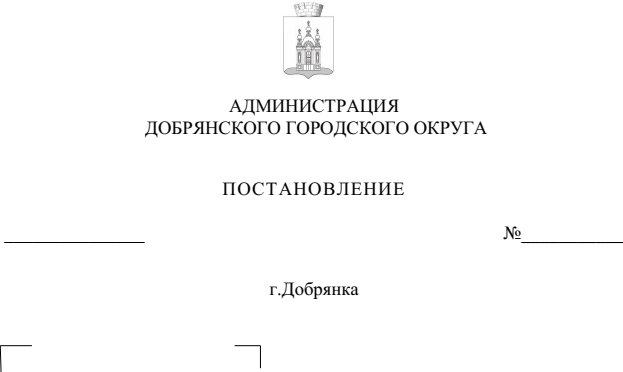 В соответствии с Бюджетным кодексом Российской Федерации, Федеральным законом от 06 октября 2003 г. № 131-ФЗ «Об общих принципах организации местного самоуправления в Российской Федерации», руководствуясь статьей 30 Устава Добрянского городского округа, 
в соответствии с пунктом 7.1 Порядка принятия решений о разработке, формировании, реализации и оценке эффективности реализации муниципальных программ, утвержденного постановлением администрации Добрянского городского округа от 30 июня 2022 г. № 1705, при формировании бюджета в целях уточнения основных параметров муниципальной программы на очередной финансовый год и на плановый периодадминистрация округа ПОСТАНОВЛЯЕТ:1. Утвердить прилагаемые изменения, которые вносятся 
в муниципальную программу Добрянского городского округа «Муниципальное управление», утвержденную постановлением администрации Добрянского городского округа от 20 октября 2022 г. № 2894 (в редакции 
постановлений администрации Добрянского городского округа от 03 февраля 2023 г. № 282, от 26 июня 2023 г. № 1921).2. Настоящее постановление является расходным обязательством Добрянского городского округа на реализацию программных мероприятий, 
за исключением мероприятий, по которым порядок установления расходного обязательства определен статьей 8 Положения о бюджетном процессе 
в Добрянском городском округе, утвержденного решением Думы Добрянского городского округа от 25 февраля 2020 г. № 146.3. Опубликовать настоящее постановление в печатном средстве массовой информации «Официальный бюллетень органов местного самоуправления муниципального образования Добрянский городской округ», разместить 
на официальном сайте правовой информации Добрянского городского округа 
в информационно-телекоммуникационной сети Интернет с доменным именем dobr-pravo.ru.4. Настоящее постановление вступает в силу после его официального опубликования (обнародования). И.о. главы городского округа – главы администрации Добрянского городского округа                                           Н.Н. Поздеев
УТВЕРЖДЕНЫпостановлением администрации Добрянского городского округа от                        № ИЗМЕНЕНИЯ,которые вносятся в муниципальную программу Добрянского городского округа «Муниципальное управление», утвержденную постановлением администрацией Добрянского городского округа от 20 октября 2022 г. № 2894Паспорт муниципальной программы изложить в следующей редакции:2. В разделе I:2.1. в абзаце пятом слова «2022-2024 гг.» заменить словами 
«2023-2026 гг.»;2.2. абзац шестьдесят седьмой изложить в следующей редакции:«Уровень удовлетворенности населения деятельностью ОМСУ», значение целевого показателя на начало реализации программы – 41,2%. Значение показателя сформировано на основе итогов краевого социологического мониторинга в 4 квартале 2021 года, проведенного методом телефонного социологического опроса – формализованного интервью с использованием технологии CATI. Выборка составляет 10000 жителей Пермского края. Планируемое увеличение показателя на 1 % ежегодно. Удовлетворенность населения деятельностью ОМСУ определяется ежегодным проведением социологического опроса посредством сервиса Yandex Forms. Значение целевого показателя на начало реализации программы установлено 
в соответствии с утвержденной муниципальной программой «Муниципальное управление» с периодом действия с 2020 по 2024 годы.»;2.3. абзац семьдесят первый изложить в  следующей редакции:«выгрузка результатов опроса из сервиса Yandex Forms в формате XLS (Эксель);»2.4. в абзаце семьдесят шестом цифры «2023-2025» заменить цифрами «2023-2026»;2.5. абзац восемьдесят пятый изложить в следующей редакции:«Доля закупаемого отечественного программного обеспечения» установлен на основе аналогичного показателя Паспорта национального проекта «Национальная программа «Цифровая экономика Российской Федерации» (утв. президиумом Совета при Президенте РФ по стратегическому развитию и национальным проектам, протокол от 04.06.2019 N 7). Срок реализации проекта – 01 октября 2018 г. – 31 декабря 2024 г. Значение целевого показателя на начало реализации программы установлено в соответствии с годовым отчетом о выполнении муниципальной программы «Муниципальное управление» за 2021 год. Исполнение значений показателя обусловлено исполнением  указа Президента РФ от 30 марта 2022 г. № 166  "О мерах по обеспечению технологической независимости и безопасности критической информационной инфраструктуры Российской Федерации", а также Планом перехода на отечественное программное обеспечение администрации Добрянского городского округа Пермского края.»;2.6. в абзацах сто третьем и сто шестом слова «от 16 марта 2022 г. № 42-01-08-22 «Об утверждении значений целевых показателей эффективности деятельности органов записи актов гражданского состояния Пермского края, по осуществлению переданных им полномочий на государственную регистрацию актов гражданского состояния на 2022 год» заменить словами «от 20 марта 2023 г. № 42-01-08-17 «Об утверждении значений целевых показателей эффективности деятельности органов записи актов гражданского состояния Пермского края по осуществлению переданных им полномочий на государственную регистрацию актов гражданского состояния на 2023 год»;2.7. абзац сто девятый изложить в следующей редакции:«Количество составленных протоколов об административных правонарушениях». Показатель введен на основании решения Думы Добрянского городского округа от 30 сентября 2020 г. № 315 «О рассмотрении проекта о внесении изменений в муниципальную программу Добрянского городского округа «Муниципальное управление». На составление протоколов уполномочены должностные лица администрации Добрянского городского округа согласно постановлению администрации Добрянского городского округа от 19 февраля 2020 г. № 245. В соответствии с Постановлением Правительства Российской Федерации от 19 июня 2023 г. № 1001 в Постановление Правительства Российской Федерации от 10 марта 2022 г. № 336 «Об особенностях организации и осуществления государственного контроля (надзора), муниципального контроля», вводившего запрет на проведение контрольных (надзорных) мероприятий в отношении физических лиц, индивидуальных предпринимателей, юридических лиц, в пункт 7 внесены изменения, дающие право выдавать предписания за нарушения в сфере благоустройства. В случае неисполнения требований предписания, лицо, которому было выдано предписание привлекается к административной ответственности по части 1 статьи 19.5 Кодекса об административной ответственности Российской Федерации. В связи с введением запрета на контрольные (надзорные) мероприятия до 2030 г. показатель составленных протоколов об административных правонарушениях внести на уровне 100 протоколов (КоАП РФ, Глава № 6 Закона - 17, Глава № 7 Закона - 173). Значение целевого показателя на начало реализации программы установлено в соответствии с годовым отчетом о выполнении муниципальной программы «Муниципальное управление» за 2022 год.»;2.8. абзац сто одиннадцатый изложить в следующей редакции:«Количество рассмотренных дел административной комиссии ДГО об административных правонарушениях». Плановое значение целевого показателя 26 рассмотренных дел об административных правонарушениях определен из количества фактически рассмотренных дел в 2022 году. В соответствии с постановлением правительства РФ от 10 марта 2022 года № 336 «Об особенностях организации и осуществления государственного контроля (надзора), муниципального контроля» в 2022, 2023 гг. не проводятся плановые контрольные (надзорные) мероприятия, плановые проверки при осуществлении видов государственного контроля (надзора), муниципального контроля, порядок организации и осуществления, которые регулируется Федеральным законом «О государственном контроле (надзоре) и муниципальном контроле в Российской Федерации» и Федеральным законом «О защите прав юридических лиц и индивидуальных предпринимателей при осуществлении государственного контроля (надзора) и муниципального контроля», а также при осуществлении государственного контроля (надзора) за деятельностью органов государственной власти субъектов Российской Федерации и должностных лиц органов государственной власти субъектов Российской Федерации и за деятельностью органов местного самоуправления и должностных лиц органов местного самоуправления (включая контроль за эффективностью и качеством осуществления органами государственной власти субъектов Российской Федерации переданных полномочий, а также контроль за осуществлением органами местного самоуправления отдельных государственных полномочий).».Абзац шестой раздела III дополнить словами «управление общественной безопасности администрации Добрянского городского округа».Приложение к программе изложить в редакции согласно приложению к настоящим изменениям.Приложение к изменениям, которые вносятся 
в муниципальную программу Добрянского городского округа «Муниципальное управление»от                             № ПЕРЕЧЕНЬмероприятий, объемы и источники финансирования муниципальной программыДобрянского городского округа, ожидаемые конечные результаты программына 2023-2026 годы(тыс. руб.)Сокращения, применяемые в тексте муниципальной программы АДГО – администрация Добрянского городского округа;ОМСУ – органы местного самоуправления;НПА – нормативные правовые акты;МКУ – муниципальное казённое учреждение;ГРБС – главный распределитель бюджетных средств;СМИ – средства массовой информации;VPN –виртуальные частные сети;ЛВС - локальная вычислительная сеть;УФИК – управление финансов и казначейства;ЗАГС – отдел записей актов гражданского состояния;АНО - автономная некоммерческая организацияЕЦУО – единый центр учета и отчетностиУОБ – управление общественной безопасностиРуководитель программыРуководитель программыРуководитель программыЗаместитель главы администрации Добрянского городского округа по внутренней политике Заместитель главы администрации Добрянского городского округа по внутренней политике Заместитель главы администрации Добрянского городского округа по внутренней политике Заместитель главы администрации Добрянского городского округа по внутренней политике Заместитель главы администрации Добрянского городского округа по внутренней политике Заместитель главы администрации Добрянского городского округа по внутренней политике Заместитель главы администрации Добрянского городского округа по внутренней политике Заместитель главы администрации Добрянского городского округа по внутренней политике Заместитель главы администрации Добрянского городского округа по внутренней политике Заместитель главы администрации Добрянского городского округа по внутренней политике Заместитель главы администрации Добрянского городского округа по внутренней политике Заместитель главы администрации Добрянского городского округа по внутренней политике Заместитель главы администрации Добрянского городского округа по внутренней политике Ответственный исполнитель программыОтветственный исполнитель программыОтветственный исполнитель программыНачальник управления делами администрации Добрянского городского округаНачальник управления делами администрации Добрянского городского округаНачальник управления делами администрации Добрянского городского округаНачальник управления делами администрации Добрянского городского округаНачальник управления делами администрации Добрянского городского округаНачальник управления делами администрации Добрянского городского округаНачальник управления делами администрации Добрянского городского округаНачальник управления делами администрации Добрянского городского округаНачальник управления делами администрации Добрянского городского округаНачальник управления делами администрации Добрянского городского округаНачальник управления делами администрации Добрянского городского округаНачальник управления делами администрации Добрянского городского округаНачальник управления делами администрации Добрянского городского округаСоисполнители программыСоисполнители программыСоисполнители программыУправление финансов и казначейства администрации Добрянского городского округаУправление финансов и казначейства администрации Добрянского городского округаУправление финансов и казначейства администрации Добрянского городского округаУправление финансов и казначейства администрации Добрянского городского округаУправление финансов и казначейства администрации Добрянского городского округаУправление финансов и казначейства администрации Добрянского городского округаУправление финансов и казначейства администрации Добрянского городского округаУправление финансов и казначейства администрации Добрянского городского округаУправление финансов и казначейства администрации Добрянского городского округаУправление финансов и казначейства администрации Добрянского городского округаУправление финансов и казначейства администрации Добрянского городского округаУправление финансов и казначейства администрации Добрянского городского округаУправление финансов и казначейства администрации Добрянского городского округаУчастники программыУчастники программыУчастники программыМКУ «Муниципальный центр управления»Отдел внутренней политики администрации Добрянского городского округаУправление делами администрации Добрянского городского округаМКУ «Единый центр учета и отчетности»Отдел муниципальной службы и антикоррупционной деятельности администрации Добрянского городского округаОтдел записи актов гражданского состояния администрации Добрянского городского округаОтдел муниципального контроля администрации Добрянского городского округаОрганизации и предприятия Добрянского городского округаМКУ «Архив Добрянского городского округа»Управление общественной безопасности администрации Добрянского городского округаМКУ «Муниципальный центр управления»Отдел внутренней политики администрации Добрянского городского округаУправление делами администрации Добрянского городского округаМКУ «Единый центр учета и отчетности»Отдел муниципальной службы и антикоррупционной деятельности администрации Добрянского городского округаОтдел записи актов гражданского состояния администрации Добрянского городского округаОтдел муниципального контроля администрации Добрянского городского округаОрганизации и предприятия Добрянского городского округаМКУ «Архив Добрянского городского округа»Управление общественной безопасности администрации Добрянского городского округаМКУ «Муниципальный центр управления»Отдел внутренней политики администрации Добрянского городского округаУправление делами администрации Добрянского городского округаМКУ «Единый центр учета и отчетности»Отдел муниципальной службы и антикоррупционной деятельности администрации Добрянского городского округаОтдел записи актов гражданского состояния администрации Добрянского городского округаОтдел муниципального контроля администрации Добрянского городского округаОрганизации и предприятия Добрянского городского округаМКУ «Архив Добрянского городского округа»Управление общественной безопасности администрации Добрянского городского округаМКУ «Муниципальный центр управления»Отдел внутренней политики администрации Добрянского городского округаУправление делами администрации Добрянского городского округаМКУ «Единый центр учета и отчетности»Отдел муниципальной службы и антикоррупционной деятельности администрации Добрянского городского округаОтдел записи актов гражданского состояния администрации Добрянского городского округаОтдел муниципального контроля администрации Добрянского городского округаОрганизации и предприятия Добрянского городского округаМКУ «Архив Добрянского городского округа»Управление общественной безопасности администрации Добрянского городского округаМКУ «Муниципальный центр управления»Отдел внутренней политики администрации Добрянского городского округаУправление делами администрации Добрянского городского округаМКУ «Единый центр учета и отчетности»Отдел муниципальной службы и антикоррупционной деятельности администрации Добрянского городского округаОтдел записи актов гражданского состояния администрации Добрянского городского округаОтдел муниципального контроля администрации Добрянского городского округаОрганизации и предприятия Добрянского городского округаМКУ «Архив Добрянского городского округа»Управление общественной безопасности администрации Добрянского городского округаМКУ «Муниципальный центр управления»Отдел внутренней политики администрации Добрянского городского округаУправление делами администрации Добрянского городского округаМКУ «Единый центр учета и отчетности»Отдел муниципальной службы и антикоррупционной деятельности администрации Добрянского городского округаОтдел записи актов гражданского состояния администрации Добрянского городского округаОтдел муниципального контроля администрации Добрянского городского округаОрганизации и предприятия Добрянского городского округаМКУ «Архив Добрянского городского округа»Управление общественной безопасности администрации Добрянского городского округаМКУ «Муниципальный центр управления»Отдел внутренней политики администрации Добрянского городского округаУправление делами администрации Добрянского городского округаМКУ «Единый центр учета и отчетности»Отдел муниципальной службы и антикоррупционной деятельности администрации Добрянского городского округаОтдел записи актов гражданского состояния администрации Добрянского городского округаОтдел муниципального контроля администрации Добрянского городского округаОрганизации и предприятия Добрянского городского округаМКУ «Архив Добрянского городского округа»Управление общественной безопасности администрации Добрянского городского округаМКУ «Муниципальный центр управления»Отдел внутренней политики администрации Добрянского городского округаУправление делами администрации Добрянского городского округаМКУ «Единый центр учета и отчетности»Отдел муниципальной службы и антикоррупционной деятельности администрации Добрянского городского округаОтдел записи актов гражданского состояния администрации Добрянского городского округаОтдел муниципального контроля администрации Добрянского городского округаОрганизации и предприятия Добрянского городского округаМКУ «Архив Добрянского городского округа»Управление общественной безопасности администрации Добрянского городского округаМКУ «Муниципальный центр управления»Отдел внутренней политики администрации Добрянского городского округаУправление делами администрации Добрянского городского округаМКУ «Единый центр учета и отчетности»Отдел муниципальной службы и антикоррупционной деятельности администрации Добрянского городского округаОтдел записи актов гражданского состояния администрации Добрянского городского округаОтдел муниципального контроля администрации Добрянского городского округаОрганизации и предприятия Добрянского городского округаМКУ «Архив Добрянского городского округа»Управление общественной безопасности администрации Добрянского городского округаМКУ «Муниципальный центр управления»Отдел внутренней политики администрации Добрянского городского округаУправление делами администрации Добрянского городского округаМКУ «Единый центр учета и отчетности»Отдел муниципальной службы и антикоррупционной деятельности администрации Добрянского городского округаОтдел записи актов гражданского состояния администрации Добрянского городского округаОтдел муниципального контроля администрации Добрянского городского округаОрганизации и предприятия Добрянского городского округаМКУ «Архив Добрянского городского округа»Управление общественной безопасности администрации Добрянского городского округаМКУ «Муниципальный центр управления»Отдел внутренней политики администрации Добрянского городского округаУправление делами администрации Добрянского городского округаМКУ «Единый центр учета и отчетности»Отдел муниципальной службы и антикоррупционной деятельности администрации Добрянского городского округаОтдел записи актов гражданского состояния администрации Добрянского городского округаОтдел муниципального контроля администрации Добрянского городского округаОрганизации и предприятия Добрянского городского округаМКУ «Архив Добрянского городского округа»Управление общественной безопасности администрации Добрянского городского округаМКУ «Муниципальный центр управления»Отдел внутренней политики администрации Добрянского городского округаУправление делами администрации Добрянского городского округаМКУ «Единый центр учета и отчетности»Отдел муниципальной службы и антикоррупционной деятельности администрации Добрянского городского округаОтдел записи актов гражданского состояния администрации Добрянского городского округаОтдел муниципального контроля администрации Добрянского городского округаОрганизации и предприятия Добрянского городского округаМКУ «Архив Добрянского городского округа»Управление общественной безопасности администрации Добрянского городского округаМКУ «Муниципальный центр управления»Отдел внутренней политики администрации Добрянского городского округаУправление делами администрации Добрянского городского округаМКУ «Единый центр учета и отчетности»Отдел муниципальной службы и антикоррупционной деятельности администрации Добрянского городского округаОтдел записи актов гражданского состояния администрации Добрянского городского округаОтдел муниципального контроля администрации Добрянского городского округаОрганизации и предприятия Добрянского городского округаМКУ «Архив Добрянского городского округа»Управление общественной безопасности администрации Добрянского городского округаЭтапы и сроки реализации программы Этапы и сроки реализации программы Этапы и сроки реализации программы Муниципальная программа рассчитана на период с 2023 по 2026 годы.Муниципальная программа не имеет разбивки на этапы, мероприятия реализуются на протяжении всего срока реализации программы.Муниципальная программа рассчитана на период с 2023 по 2026 годы.Муниципальная программа не имеет разбивки на этапы, мероприятия реализуются на протяжении всего срока реализации программы.Муниципальная программа рассчитана на период с 2023 по 2026 годы.Муниципальная программа не имеет разбивки на этапы, мероприятия реализуются на протяжении всего срока реализации программы.Муниципальная программа рассчитана на период с 2023 по 2026 годы.Муниципальная программа не имеет разбивки на этапы, мероприятия реализуются на протяжении всего срока реализации программы.Муниципальная программа рассчитана на период с 2023 по 2026 годы.Муниципальная программа не имеет разбивки на этапы, мероприятия реализуются на протяжении всего срока реализации программы.Муниципальная программа рассчитана на период с 2023 по 2026 годы.Муниципальная программа не имеет разбивки на этапы, мероприятия реализуются на протяжении всего срока реализации программы.Муниципальная программа рассчитана на период с 2023 по 2026 годы.Муниципальная программа не имеет разбивки на этапы, мероприятия реализуются на протяжении всего срока реализации программы.Муниципальная программа рассчитана на период с 2023 по 2026 годы.Муниципальная программа не имеет разбивки на этапы, мероприятия реализуются на протяжении всего срока реализации программы.Муниципальная программа рассчитана на период с 2023 по 2026 годы.Муниципальная программа не имеет разбивки на этапы, мероприятия реализуются на протяжении всего срока реализации программы.Муниципальная программа рассчитана на период с 2023 по 2026 годы.Муниципальная программа не имеет разбивки на этапы, мероприятия реализуются на протяжении всего срока реализации программы.Муниципальная программа рассчитана на период с 2023 по 2026 годы.Муниципальная программа не имеет разбивки на этапы, мероприятия реализуются на протяжении всего срока реализации программы.Муниципальная программа рассчитана на период с 2023 по 2026 годы.Муниципальная программа не имеет разбивки на этапы, мероприятия реализуются на протяжении всего срока реализации программы.Муниципальная программа рассчитана на период с 2023 по 2026 годы.Муниципальная программа не имеет разбивки на этапы, мероприятия реализуются на протяжении всего срока реализации программы.Цель программыЦель программыЦель программыСовершенствование системы муниципального управления. Обеспечение соответствия структуры и уровня муниципального управления перспективным задачам устойчивого развития ДГО в составе Пермской агломерации.Совершенствование системы муниципального управления. Обеспечение соответствия структуры и уровня муниципального управления перспективным задачам устойчивого развития ДГО в составе Пермской агломерации.Совершенствование системы муниципального управления. Обеспечение соответствия структуры и уровня муниципального управления перспективным задачам устойчивого развития ДГО в составе Пермской агломерации.Совершенствование системы муниципального управления. Обеспечение соответствия структуры и уровня муниципального управления перспективным задачам устойчивого развития ДГО в составе Пермской агломерации.Совершенствование системы муниципального управления. Обеспечение соответствия структуры и уровня муниципального управления перспективным задачам устойчивого развития ДГО в составе Пермской агломерации.Совершенствование системы муниципального управления. Обеспечение соответствия структуры и уровня муниципального управления перспективным задачам устойчивого развития ДГО в составе Пермской агломерации.Совершенствование системы муниципального управления. Обеспечение соответствия структуры и уровня муниципального управления перспективным задачам устойчивого развития ДГО в составе Пермской агломерации.Совершенствование системы муниципального управления. Обеспечение соответствия структуры и уровня муниципального управления перспективным задачам устойчивого развития ДГО в составе Пермской агломерации.Совершенствование системы муниципального управления. Обеспечение соответствия структуры и уровня муниципального управления перспективным задачам устойчивого развития ДГО в составе Пермской агломерации.Совершенствование системы муниципального управления. Обеспечение соответствия структуры и уровня муниципального управления перспективным задачам устойчивого развития ДГО в составе Пермской агломерации.Совершенствование системы муниципального управления. Обеспечение соответствия структуры и уровня муниципального управления перспективным задачам устойчивого развития ДГО в составе Пермской агломерации.Совершенствование системы муниципального управления. Обеспечение соответствия структуры и уровня муниципального управления перспективным задачам устойчивого развития ДГО в составе Пермской агломерации.Совершенствование системы муниципального управления. Обеспечение соответствия структуры и уровня муниципального управления перспективным задачам устойчивого развития ДГО в составе Пермской агломерации.Задача программыЗадача программыЗадача программыОбеспечение доступа к информации о деятельности администрации Добрянского городского округа.Расширение присутствия округа в информационном пространстве регионального, федерального и международного уровней.Обеспечение доступа к информации о деятельности администрации Добрянского городского округа.Расширение присутствия округа в информационном пространстве регионального, федерального и международного уровней.Обеспечение доступа к информации о деятельности администрации Добрянского городского округа.Расширение присутствия округа в информационном пространстве регионального, федерального и международного уровней.Обеспечение доступа к информации о деятельности администрации Добрянского городского округа.Расширение присутствия округа в информационном пространстве регионального, федерального и международного уровней.Обеспечение доступа к информации о деятельности администрации Добрянского городского округа.Расширение присутствия округа в информационном пространстве регионального, федерального и международного уровней.Обеспечение доступа к информации о деятельности администрации Добрянского городского округа.Расширение присутствия округа в информационном пространстве регионального, федерального и международного уровней.Обеспечение доступа к информации о деятельности администрации Добрянского городского округа.Расширение присутствия округа в информационном пространстве регионального, федерального и международного уровней.Обеспечение доступа к информации о деятельности администрации Добрянского городского округа.Расширение присутствия округа в информационном пространстве регионального, федерального и международного уровней.Обеспечение доступа к информации о деятельности администрации Добрянского городского округа.Расширение присутствия округа в информационном пространстве регионального, федерального и международного уровней.Обеспечение доступа к информации о деятельности администрации Добрянского городского округа.Расширение присутствия округа в информационном пространстве регионального, федерального и международного уровней.Обеспечение доступа к информации о деятельности администрации Добрянского городского округа.Расширение присутствия округа в информационном пространстве регионального, федерального и международного уровней.Обеспечение доступа к информации о деятельности администрации Добрянского городского округа.Расширение присутствия округа в информационном пространстве регионального, федерального и международного уровней.Обеспечение доступа к информации о деятельности администрации Добрянского городского округа.Расширение присутствия округа в информационном пространстве регионального, федерального и международного уровней.№ п/пНаименование целевого показателяНаименование целевого показателяЕдиница измеренияЕдиница измеренияГРБСЗначение целевого показателя на начало реализации программыЗначение целевого показателя на начало реализации программыПлановое значение целевого показателяПлановое значение целевого показателяПлановое значение целевого показателяПлановое значение целевого показателяПлановое значение целевого показателяПлановое значение целевого показателяОжидаемые результаты реализации программыОжидаемые результаты реализации программы№ п/пНаименование целевого показателяНаименование целевого показателяЕдиница измеренияЕдиница измеренияГРБСЗначение целевого показателя на начало реализации программыЗначение целевого показателя на начало реализации программы2023 г.2024 г.2024 г.2025 г.2025 г.2026 г.Ожидаемые результаты реализации программыОжидаемые результаты реализации программы1Количество ежегодно выпущенных брошюр о деятельности администрации Добрянского городского округа по итогам отчетного годаКоличество ежегодно выпущенных брошюр о деятельности администрации Добрянского городского округа по итогам отчетного годаед.ед.50311111111Ежегодный выпуск брошюры о деятельности администрации Добрянского городского округа по итогам отчетного года – 1 ед.Ежегодный выпуск брошюры о деятельности администрации Добрянского городского округа по итогам отчетного года – 1 ед.2Количество видеоматериалов о деятельности администрации Добрянского городского округа по итогам годаКоличество видеоматериалов о деятельности администрации Добрянского городского округа по итогам годаед.ед.50311111111Ежегодный выпуск видеоматериала о деятельности администрации Добрянского городского округа по итогам года – 1 ед.Ежегодный выпуск видеоматериала о деятельности администрации Добрянского городского округа по итогам года – 1 ед.3Количество опубликованных материалов о деятельности администрации Добрянского городского округа в региональных СМИКоличество опубликованных материалов о деятельности администрации Добрянского городского округа в региональных СМИед.ед.50300411111Ежегодное опубликование информационных материалов о деятельности администрации Добрянского городского округа в региональных СМИ:2023 г. – 4 ед.;2024 г. – 1 ед.;2025 г. – 1 ед.;2026 г. – 1 ед.Ежегодное опубликование информационных материалов о деятельности администрации Добрянского городского округа в региональных СМИ:2023 г. – 4 ед.;2024 г. – 1 ед.;2025 г. – 1 ед.;2026 г. – 1 ед.4Удельный вес опубликованных информационных материалов о деятельности ОМСУ от общего числа подлежащих публикации.Удельный вес опубликованных информационных материалов о деятельности ОМСУ от общего числа подлежащих публикации.%%503100,0100,0100,0100,0100,0100,0100,0100,0Сохранение удельного веса опубликованных информационных материалов о деятельности ОМСУ от общего числа подлежащих публикации на уровне 100,0% ежегодно. Сохранение удельного веса опубликованных информационных материалов о деятельности ОМСУ от общего числа подлежащих публикации на уровне 100,0% ежегодно. Задача программыЗадача программыЗадача программыСовершенствование организационной структуры ОМСУ, исходя из целей Стратегии СЭР ДГО Пермского края на 2023-2026 гг.Совершенствование организационной структуры ОМСУ, исходя из целей Стратегии СЭР ДГО Пермского края на 2023-2026 гг.Совершенствование организационной структуры ОМСУ, исходя из целей Стратегии СЭР ДГО Пермского края на 2023-2026 гг.Совершенствование организационной структуры ОМСУ, исходя из целей Стратегии СЭР ДГО Пермского края на 2023-2026 гг.Совершенствование организационной структуры ОМСУ, исходя из целей Стратегии СЭР ДГО Пермского края на 2023-2026 гг.Совершенствование организационной структуры ОМСУ, исходя из целей Стратегии СЭР ДГО Пермского края на 2023-2026 гг.Совершенствование организационной структуры ОМСУ, исходя из целей Стратегии СЭР ДГО Пермского края на 2023-2026 гг.Совершенствование организационной структуры ОМСУ, исходя из целей Стратегии СЭР ДГО Пермского края на 2023-2026 гг.Совершенствование организационной структуры ОМСУ, исходя из целей Стратегии СЭР ДГО Пермского края на 2023-2026 гг.Совершенствование организационной структуры ОМСУ, исходя из целей Стратегии СЭР ДГО Пермского края на 2023-2026 гг.Совершенствование организационной структуры ОМСУ, исходя из целей Стратегии СЭР ДГО Пермского края на 2023-2026 гг.Совершенствование организационной структуры ОМСУ, исходя из целей Стратегии СЭР ДГО Пермского края на 2023-2026 гг.Совершенствование организационной структуры ОМСУ, исходя из целей Стратегии СЭР ДГО Пермского края на 2023-2026 гг.№ п/пНаименование целевого показателяНаименование целевого показателяЕдиница измеренияЕдиница измеренияГРБСЗначение целевого показателя на начало реализации программыЗначение целевого показателя на начало реализации программыПлановое значение целевого показателяПлановое значение целевого показателяПлановое значение целевого показателяПлановое значение целевого показателяПлановое значение целевого показателяОжидаемые результаты реализации программыОжидаемые результаты реализации программы№ п/пНаименование целевого показателяНаименование целевого показателяЕдиница измеренияЕдиница измеренияГРБСЗначение целевого показателя на начало реализации программыЗначение целевого показателя на начало реализации программы2023 г.2024 г.2024 г.2025 г.2025 г.2026 г.Ожидаемые результаты реализации программыОжидаемые результаты реализации программы1Уровень удовлетворенности населения деятельностью ОМСУУровень удовлетворенности населения деятельностью ОМСУ%%50341,241,242,243,243,244,244,245,2Удовлетворенность населения деятельностью ОМСУ – 45,2 % к концу 2026 года.Удовлетворенность населения деятельностью ОМСУ – 45,2 % к концу 2026 года.Задача программыЗадача программыЗадача программыФункционирование Общественного совета при главе городского округа – главе администрации Добрянского городского округа, обеспечение взаимодействия с Общественной палатой ПК для создания и поддержки системы общественного контроля за качеством предоставления муниципальных и государственных услуг на территории округа. Функционирование Общественного совета при главе городского округа – главе администрации Добрянского городского округа, обеспечение взаимодействия с Общественной палатой ПК для создания и поддержки системы общественного контроля за качеством предоставления муниципальных и государственных услуг на территории округа. Функционирование Общественного совета при главе городского округа – главе администрации Добрянского городского округа, обеспечение взаимодействия с Общественной палатой ПК для создания и поддержки системы общественного контроля за качеством предоставления муниципальных и государственных услуг на территории округа. Функционирование Общественного совета при главе городского округа – главе администрации Добрянского городского округа, обеспечение взаимодействия с Общественной палатой ПК для создания и поддержки системы общественного контроля за качеством предоставления муниципальных и государственных услуг на территории округа. Функционирование Общественного совета при главе городского округа – главе администрации Добрянского городского округа, обеспечение взаимодействия с Общественной палатой ПК для создания и поддержки системы общественного контроля за качеством предоставления муниципальных и государственных услуг на территории округа. Функционирование Общественного совета при главе городского округа – главе администрации Добрянского городского округа, обеспечение взаимодействия с Общественной палатой ПК для создания и поддержки системы общественного контроля за качеством предоставления муниципальных и государственных услуг на территории округа. Функционирование Общественного совета при главе городского округа – главе администрации Добрянского городского округа, обеспечение взаимодействия с Общественной палатой ПК для создания и поддержки системы общественного контроля за качеством предоставления муниципальных и государственных услуг на территории округа. Функционирование Общественного совета при главе городского округа – главе администрации Добрянского городского округа, обеспечение взаимодействия с Общественной палатой ПК для создания и поддержки системы общественного контроля за качеством предоставления муниципальных и государственных услуг на территории округа. Функционирование Общественного совета при главе городского округа – главе администрации Добрянского городского округа, обеспечение взаимодействия с Общественной палатой ПК для создания и поддержки системы общественного контроля за качеством предоставления муниципальных и государственных услуг на территории округа. Функционирование Общественного совета при главе городского округа – главе администрации Добрянского городского округа, обеспечение взаимодействия с Общественной палатой ПК для создания и поддержки системы общественного контроля за качеством предоставления муниципальных и государственных услуг на территории округа. Функционирование Общественного совета при главе городского округа – главе администрации Добрянского городского округа, обеспечение взаимодействия с Общественной палатой ПК для создания и поддержки системы общественного контроля за качеством предоставления муниципальных и государственных услуг на территории округа. Функционирование Общественного совета при главе городского округа – главе администрации Добрянского городского округа, обеспечение взаимодействия с Общественной палатой ПК для создания и поддержки системы общественного контроля за качеством предоставления муниципальных и государственных услуг на территории округа. Функционирование Общественного совета при главе городского округа – главе администрации Добрянского городского округа, обеспечение взаимодействия с Общественной палатой ПК для создания и поддержки системы общественного контроля за качеством предоставления муниципальных и государственных услуг на территории округа. № п/пНаименование целевого показателяНаименование целевого показателяЕдиница измеренияЕдиница измеренияГРБСЗначение целевого показателя на начало реализации программыЗначение целевого показателя на начало реализации программыПлановое значение целевого показателяПлановое значение целевого показателяПлановое значение целевого показателяПлановое значение целевого показателяПлановое значение целевого показателяПлановое значение целевого показателяОжидаемые результаты реализации программыОжидаемые результаты реализации программы№ п/пНаименование целевого показателяНаименование целевого показателяЕдиница измеренияЕдиница измеренияГРБСЗначение целевого показателя на начало реализации программыЗначение целевого показателя на начало реализации программы2023 г.2024 г.2024 г.2025 г.2025 г.2026 г.Ожидаемые результаты реализации программыОжидаемые результаты реализации программы1Количество заседаний Общественного совета при главе городского округа – главе администрации Добрянского городского округа в годКоличество заседаний Общественного совета при главе городского округа – главе администрации Добрянского городского округа в годед.ед.503002 2 2  2  2 2Проведение Общественного совета при главе городского округа – главе администрации Добрянского городского округа – 2 ед.Проведение Общественного совета при главе городского округа – главе администрации Добрянского городского округа – 2 ед.Задача программыЗадача программыЗадача программыФормирование положительного имиджа администрации Добрянского городского округа.Формирование положительного имиджа администрации Добрянского городского округа.Формирование положительного имиджа администрации Добрянского городского округа.Формирование положительного имиджа администрации Добрянского городского округа.Формирование положительного имиджа администрации Добрянского городского округа.Формирование положительного имиджа администрации Добрянского городского округа.Формирование положительного имиджа администрации Добрянского городского округа.Формирование положительного имиджа администрации Добрянского городского округа.Формирование положительного имиджа администрации Добрянского городского округа.Формирование положительного имиджа администрации Добрянского городского округа.Формирование положительного имиджа администрации Добрянского городского округа.Формирование положительного имиджа администрации Добрянского городского округа.Формирование положительного имиджа администрации Добрянского городского округа.№ п/пНаименование целевого показателяНаименование целевого показателяЕдиница измеренияЕдиница измеренияГРБСЗначение целевого показателя на начало реализации программыЗначение целевого показателя на начало реализации программыПлановое значение целевого показателяПлановое значение целевого показателяПлановое значение целевого показателяПлановое значение целевого показателяПлановое значение целевого показателяПлановое значение целевого показателяОжидаемые результаты реализации программыОжидаемые результаты реализации программы№ п/пНаименование целевого показателяНаименование целевого показателяЕдиница измеренияЕдиница измеренияГРБСЗначение целевого показателя на начало реализации программыЗначение целевого показателя на начало реализации программы2023 г.2024 г.2024 г.2025 г.2025 г.2026 г.Ожидаемые результаты реализации программыОжидаемые результаты реализации программы1Участие должностных лиц АДГО в запланированных представительских мероприятияхУчастие должностных лиц АДГО в запланированных представительских мероприятиях%%50300100100100100100100Выполнение плана, запланированных  представительских мероприятий с участием должностных лиц АДГО – 100%.Выполнение плана, запланированных  представительских мероприятий с участием должностных лиц АДГО – 100%.2Количество награждаемых физических и юридических лицКоличество награждаемых физических и юридических лицнаграждаемыенаграждаемые503185185185185185185185185Сохранение количества награждаемых физических и юридических лиц на уровне - 185 награждаемых ежегодно.Сохранение количества награждаемых физических и юридических лиц на уровне - 185 награждаемых ежегодно.Задача программыЗадача программыЗадача программыРазвитие электронных сервисов, направленных на упрощение процедур взаимодействия между муниципальными органами власти и населением территории, перевод муниципальных услуг в электронный вид, развитие инфраструктуры доступа граждан к электронным услугам, повышение открытости деятельности АДГО, оценке качества предоставления муниципальных услуг.Развитие электронных сервисов, направленных на упрощение процедур взаимодействия между муниципальными органами власти и населением территории, перевод муниципальных услуг в электронный вид, развитие инфраструктуры доступа граждан к электронным услугам, повышение открытости деятельности АДГО, оценке качества предоставления муниципальных услуг.Развитие электронных сервисов, направленных на упрощение процедур взаимодействия между муниципальными органами власти и населением территории, перевод муниципальных услуг в электронный вид, развитие инфраструктуры доступа граждан к электронным услугам, повышение открытости деятельности АДГО, оценке качества предоставления муниципальных услуг.Развитие электронных сервисов, направленных на упрощение процедур взаимодействия между муниципальными органами власти и населением территории, перевод муниципальных услуг в электронный вид, развитие инфраструктуры доступа граждан к электронным услугам, повышение открытости деятельности АДГО, оценке качества предоставления муниципальных услуг.Развитие электронных сервисов, направленных на упрощение процедур взаимодействия между муниципальными органами власти и населением территории, перевод муниципальных услуг в электронный вид, развитие инфраструктуры доступа граждан к электронным услугам, повышение открытости деятельности АДГО, оценке качества предоставления муниципальных услуг.Развитие электронных сервисов, направленных на упрощение процедур взаимодействия между муниципальными органами власти и населением территории, перевод муниципальных услуг в электронный вид, развитие инфраструктуры доступа граждан к электронным услугам, повышение открытости деятельности АДГО, оценке качества предоставления муниципальных услуг.Развитие электронных сервисов, направленных на упрощение процедур взаимодействия между муниципальными органами власти и населением территории, перевод муниципальных услуг в электронный вид, развитие инфраструктуры доступа граждан к электронным услугам, повышение открытости деятельности АДГО, оценке качества предоставления муниципальных услуг.Развитие электронных сервисов, направленных на упрощение процедур взаимодействия между муниципальными органами власти и населением территории, перевод муниципальных услуг в электронный вид, развитие инфраструктуры доступа граждан к электронным услугам, повышение открытости деятельности АДГО, оценке качества предоставления муниципальных услуг.Развитие электронных сервисов, направленных на упрощение процедур взаимодействия между муниципальными органами власти и населением территории, перевод муниципальных услуг в электронный вид, развитие инфраструктуры доступа граждан к электронным услугам, повышение открытости деятельности АДГО, оценке качества предоставления муниципальных услуг.Развитие электронных сервисов, направленных на упрощение процедур взаимодействия между муниципальными органами власти и населением территории, перевод муниципальных услуг в электронный вид, развитие инфраструктуры доступа граждан к электронным услугам, повышение открытости деятельности АДГО, оценке качества предоставления муниципальных услуг.Развитие электронных сервисов, направленных на упрощение процедур взаимодействия между муниципальными органами власти и населением территории, перевод муниципальных услуг в электронный вид, развитие инфраструктуры доступа граждан к электронным услугам, повышение открытости деятельности АДГО, оценке качества предоставления муниципальных услуг.Развитие электронных сервисов, направленных на упрощение процедур взаимодействия между муниципальными органами власти и населением территории, перевод муниципальных услуг в электронный вид, развитие инфраструктуры доступа граждан к электронным услугам, повышение открытости деятельности АДГО, оценке качества предоставления муниципальных услуг.Развитие электронных сервисов, направленных на упрощение процедур взаимодействия между муниципальными органами власти и населением территории, перевод муниципальных услуг в электронный вид, развитие инфраструктуры доступа граждан к электронным услугам, повышение открытости деятельности АДГО, оценке качества предоставления муниципальных услуг.№ п/пНаименование целевого показателяНаименование целевого показателяЕдиница измеренияЕдиница измеренияГРБСЗначение целевого показателя на начало реализации программыЗначение целевого показателя на начало реализации программыПлановое значение целевого показателяПлановое значение целевого показателяПлановое значение целевого показателяПлановое значение целевого показателяПлановое значение целевого показателяПлановое значение целевого показателяОжидаемые результаты реализации программыОжидаемые результаты реализации программы№ п/пНаименование целевого показателяНаименование целевого показателяЕдиница измеренияЕдиница измеренияГРБСЗначение целевого показателя на начало реализации программыЗначение целевого показателя на начало реализации программы2023 г.2024 г.2024 г.2025 г.2025 г.2026 г.Ожидаемые результаты реализации программыОжидаемые результаты реализации программы1Средний срок простоя информационных систем в результате технический сбоев, компьютерных атакСредний срок простоя информационных систем в результате технический сбоев, компьютерных атакчасчас50300611111Снижение среднего срока простоя информационных систем в результате технических сбоев, компьютерных атак - 1 час к концу 2024 г. и сохранение результата до 2026 г. Снижение среднего срока простоя информационных систем в результате технических сбоев, компьютерных атак - 1 час к концу 2024 г. и сохранение результата до 2026 г. 2Доля закупаемого отечественного программного обеспеченияДоля закупаемого отечественного программного обеспечения%%503100100100100100100100100Сохранение доли закупаемого отечественного программного обеспечения - 100 % Сохранение доли закупаемого отечественного программного обеспечения - 100 % 3Уровень обеспеченности компьютерной техникой сроком эксплуатации до 3-х летУровень обеспеченности компьютерной техникой сроком эксплуатации до 3-х лет%%50315,415,4131616252526Достижение уровня обеспеченности компьютерной техникой сроком эксплуатации до 3х лет - 26 % к концу 2026 года.Достижение уровня обеспеченности компьютерной техникой сроком эксплуатации до 3х лет - 26 % к концу 2026 года.Задача программыЗадача программыЗадача программыОрганизация бухгалтерского (бюджетного), кадрового, налогового, статистического учета, планирования финансово-хозяйственной деятельности и составления отчетности в органах местного самоуправления Добрянского городского округа.Организация бухгалтерского (бюджетного), кадрового, налогового, статистического учета, планирования финансово-хозяйственной деятельности и составления отчетности в органах местного самоуправления Добрянского городского округа.Организация бухгалтерского (бюджетного), кадрового, налогового, статистического учета, планирования финансово-хозяйственной деятельности и составления отчетности в органах местного самоуправления Добрянского городского округа.Организация бухгалтерского (бюджетного), кадрового, налогового, статистического учета, планирования финансово-хозяйственной деятельности и составления отчетности в органах местного самоуправления Добрянского городского округа.Организация бухгалтерского (бюджетного), кадрового, налогового, статистического учета, планирования финансово-хозяйственной деятельности и составления отчетности в органах местного самоуправления Добрянского городского округа.Организация бухгалтерского (бюджетного), кадрового, налогового, статистического учета, планирования финансово-хозяйственной деятельности и составления отчетности в органах местного самоуправления Добрянского городского округа.Организация бухгалтерского (бюджетного), кадрового, налогового, статистического учета, планирования финансово-хозяйственной деятельности и составления отчетности в органах местного самоуправления Добрянского городского округа.Организация бухгалтерского (бюджетного), кадрового, налогового, статистического учета, планирования финансово-хозяйственной деятельности и составления отчетности в органах местного самоуправления Добрянского городского округа.Организация бухгалтерского (бюджетного), кадрового, налогового, статистического учета, планирования финансово-хозяйственной деятельности и составления отчетности в органах местного самоуправления Добрянского городского округа.Организация бухгалтерского (бюджетного), кадрового, налогового, статистического учета, планирования финансово-хозяйственной деятельности и составления отчетности в органах местного самоуправления Добрянского городского округа.Организация бухгалтерского (бюджетного), кадрового, налогового, статистического учета, планирования финансово-хозяйственной деятельности и составления отчетности в органах местного самоуправления Добрянского городского округа.Организация бухгалтерского (бюджетного), кадрового, налогового, статистического учета, планирования финансово-хозяйственной деятельности и составления отчетности в органах местного самоуправления Добрянского городского округа.Организация бухгалтерского (бюджетного), кадрового, налогового, статистического учета, планирования финансово-хозяйственной деятельности и составления отчетности в органах местного самоуправления Добрянского городского округа.№ п/пНаименование целевого показателяНаименование целевого показателяЕдиница измеренияЕдиница измеренияГРБСЗначение целевого показателя на начало реализации программыЗначение целевого показателя на начало реализации программыПлановое значение целевого показателяПлановое значение целевого показателяПлановое значение целевого показателяПлановое значение целевого показателяПлановое значение целевого показателяПлановое значение целевого показателяОжидаемые результаты реализации программыОжидаемые результаты реализации программы№ п/пНаименование целевого показателяНаименование целевого показателяЕдиница измеренияЕдиница измеренияГРБСЗначение целевого показателя на начало реализации программыЗначение целевого показателя на начало реализации программы2023 г.2024 г.2024 г.2025 г.2025 г.2026 г.Ожидаемые результаты реализации программыОжидаемые результаты реализации программы1Обеспечение ведения (бюджетного) бухгалтерского учета и формирование отчетности в централизованных системах «ЕИС УФХД ПК», «Сбор и консолидация отчетности»Обеспечение ведения (бюджетного) бухгалтерского учета и формирование отчетности в централизованных системах «ЕИС УФХД ПК», «Сбор и консолидация отчетности»%%505100100100100100100100100Сохранение показателя по обеспечению работы в централизованных системах «ЕИС УФХД ПК», «Свод консолидация и отчетность» - 100 %.Сохранение показателя по обеспечению работы в централизованных системах «ЕИС УФХД ПК», «Свод консолидация и отчетность» - 100 %.2Своевременное и полное предоставление месячной, квартальной, годовой отчетности об исполнении бюджета Добрянского городского округа.Своевременное и полное предоставление месячной, квартальной, годовой отчетности об исполнении бюджета Добрянского городского округа.%%505100100100100100100100100Обеспечение своевременного и полного предоставление месячной, квартальной, годовой отчетности об исполнении бюджета Добрянского городского округа - 100 %.Обеспечение своевременного и полного предоставление месячной, квартальной, годовой отчетности об исполнении бюджета Добрянского городского округа - 100 %.3Соблюдение сроков предоставления отчетности в налоговые органы, внебюджетные фонды, органы статистики, учредителю.Соблюдение сроков предоставления отчетности в налоговые органы, внебюджетные фонды, органы статистики, учредителю.%%505100100100100100100100100Обеспечение соблюдения сроков предоставления отчетности в налоговые органы, внебюджетные фонды, органы статистики, учредителю - 100 %.Обеспечение соблюдения сроков предоставления отчетности в налоговые органы, внебюджетные фонды, органы статистики, учредителю - 100 %.Задача программыЗадача программыЗадача программы Повышение уровня квалификации сотрудников администрации Добрянского городского округа. Совершенствование мер по подбору, расстановке, подготовке и переподготовке, повышению квалификации управленческих кадров в муниципальной сфере, формирование кадрового резерва на основе системы непрерывного образования муниципальных кадров. Повышение уровня квалификации сотрудников администрации Добрянского городского округа. Совершенствование мер по подбору, расстановке, подготовке и переподготовке, повышению квалификации управленческих кадров в муниципальной сфере, формирование кадрового резерва на основе системы непрерывного образования муниципальных кадров. Повышение уровня квалификации сотрудников администрации Добрянского городского округа. Совершенствование мер по подбору, расстановке, подготовке и переподготовке, повышению квалификации управленческих кадров в муниципальной сфере, формирование кадрового резерва на основе системы непрерывного образования муниципальных кадров. Повышение уровня квалификации сотрудников администрации Добрянского городского округа. Совершенствование мер по подбору, расстановке, подготовке и переподготовке, повышению квалификации управленческих кадров в муниципальной сфере, формирование кадрового резерва на основе системы непрерывного образования муниципальных кадров. Повышение уровня квалификации сотрудников администрации Добрянского городского округа. Совершенствование мер по подбору, расстановке, подготовке и переподготовке, повышению квалификации управленческих кадров в муниципальной сфере, формирование кадрового резерва на основе системы непрерывного образования муниципальных кадров. Повышение уровня квалификации сотрудников администрации Добрянского городского округа. Совершенствование мер по подбору, расстановке, подготовке и переподготовке, повышению квалификации управленческих кадров в муниципальной сфере, формирование кадрового резерва на основе системы непрерывного образования муниципальных кадров. Повышение уровня квалификации сотрудников администрации Добрянского городского округа. Совершенствование мер по подбору, расстановке, подготовке и переподготовке, повышению квалификации управленческих кадров в муниципальной сфере, формирование кадрового резерва на основе системы непрерывного образования муниципальных кадров. Повышение уровня квалификации сотрудников администрации Добрянского городского округа. Совершенствование мер по подбору, расстановке, подготовке и переподготовке, повышению квалификации управленческих кадров в муниципальной сфере, формирование кадрового резерва на основе системы непрерывного образования муниципальных кадров. Повышение уровня квалификации сотрудников администрации Добрянского городского округа. Совершенствование мер по подбору, расстановке, подготовке и переподготовке, повышению квалификации управленческих кадров в муниципальной сфере, формирование кадрового резерва на основе системы непрерывного образования муниципальных кадров. Повышение уровня квалификации сотрудников администрации Добрянского городского округа. Совершенствование мер по подбору, расстановке, подготовке и переподготовке, повышению квалификации управленческих кадров в муниципальной сфере, формирование кадрового резерва на основе системы непрерывного образования муниципальных кадров. Повышение уровня квалификации сотрудников администрации Добрянского городского округа. Совершенствование мер по подбору, расстановке, подготовке и переподготовке, повышению квалификации управленческих кадров в муниципальной сфере, формирование кадрового резерва на основе системы непрерывного образования муниципальных кадров. Повышение уровня квалификации сотрудников администрации Добрянского городского округа. Совершенствование мер по подбору, расстановке, подготовке и переподготовке, повышению квалификации управленческих кадров в муниципальной сфере, формирование кадрового резерва на основе системы непрерывного образования муниципальных кадров. Повышение уровня квалификации сотрудников администрации Добрянского городского округа. Совершенствование мер по подбору, расстановке, подготовке и переподготовке, повышению квалификации управленческих кадров в муниципальной сфере, формирование кадрового резерва на основе системы непрерывного образования муниципальных кадров.№ п/пНаименование целевого показателяНаименование целевого показателяЕдиница измеренияЕдиница измеренияГРБСЗначение целевого показателя на начало реализации программыЗначение целевого показателя на начало реализации программыПлановое значение целевого показателяПлановое значение целевого показателяПлановое значение целевого показателяПлановое значение целевого показателяПлановое значение целевого показателяПлановое значение целевого показателяОжидаемые результаты реализации программыОжидаемые результаты реализации программы№ п/пНаименование целевого показателяНаименование целевого показателяЕдиница измеренияЕдиница измеренияГРБСЗначение целевого показателя на начало реализации программыЗначение целевого показателя на начало реализации программы2023 г.2024 г.2024 г.2025 г.2025 г.2026 г.Ожидаемые результаты реализации программыОжидаемые результаты реализации программы1Доля сотрудников администрации Добрянского городского округа, прошедших программы профессиональной переподготовки и повышения квалификации (от запланированного количества сотрудников администрации Добрянского городского округа, обязанных в отчетном периоде повысить квалификацию или пройти профессиональную переподготовку).Доля сотрудников администрации Добрянского городского округа, прошедших программы профессиональной переподготовки и повышения квалификации (от запланированного количества сотрудников администрации Добрянского городского округа, обязанных в отчетном периоде повысить квалификацию или пройти профессиональную переподготовку).%%503100100100100100100100100Ежегодное сохранение доли сотрудников администрации Добрянского городского округа, прошедших программы профессиональной переподготовки и повышения квалификации (от запланированного количества сотрудников администрации Добрянского городского округа, обязанных в отчетном периоде повысить квалификацию или пройти профессиональную переподготовку) – 100 %.Ежегодное сохранение доли сотрудников администрации Добрянского городского округа, прошедших программы профессиональной переподготовки и повышения квалификации (от запланированного количества сотрудников администрации Добрянского городского округа, обязанных в отчетном периоде повысить квалификацию или пройти профессиональную переподготовку) – 100 %.Задача программыЗадача программыЗадача программыОбеспечение выполнения полномочий субъектов Российской ФедерацииОбеспечение выполнения полномочий субъектов Российской ФедерацииОбеспечение выполнения полномочий субъектов Российской ФедерацииОбеспечение выполнения полномочий субъектов Российской ФедерацииОбеспечение выполнения полномочий субъектов Российской ФедерацииОбеспечение выполнения полномочий субъектов Российской ФедерацииОбеспечение выполнения полномочий субъектов Российской ФедерацииОбеспечение выполнения полномочий субъектов Российской ФедерацииОбеспечение выполнения полномочий субъектов Российской ФедерацииОбеспечение выполнения полномочий субъектов Российской ФедерацииОбеспечение выполнения полномочий субъектов Российской ФедерацииОбеспечение выполнения полномочий субъектов Российской ФедерацииОбеспечение выполнения полномочий субъектов Российской Федерации№ п/пНаименование целевого показателяНаименование целевого показателяЕдиница измеренияЕдиница измеренияГРБСЗначение целевого показателя на начало реализации программыЗначение целевого показателя на начало реализации программыПлановое значение целевого показателяПлановое значение целевого показателяПлановое значение целевого показателяПлановое значение целевого показателяПлановое значение целевого показателяПлановое значение целевого показателяОжидаемые результаты реализации программыОжидаемые результаты реализации программы№ п/пНаименование целевого показателяНаименование целевого показателяЕдиница измеренияЕдиница измеренияГРБСЗначение целевого показателя на начало реализации программыЗначение целевого показателя на начало реализации программы2023 г.2024 г.2024 г.2025 г.2025 г.2026 г.Ожидаемые результаты реализации программыОжидаемые результаты реализации программы1Количество актов гражданского состояния Количество актов гражданского состояния шт.шт.50318051805150815081508150815081508Регистрация актов гражданского состояния – 1508 штук ежегодно.Регистрация актов гражданского состояния – 1508 штук ежегодно.2Количество совершенных юридических значимых действийКоличество совершенных юридических значимых действийшт.шт.50372917291745274527452745274527452Сохранение количества совершенных юридических значимых действий – 7452 штук ежегодно.Сохранение количества совершенных юридических значимых действий – 7452 штук ежегодно.3Количество составленных протоколов об административных правонарушенияхКоличество составленных протоколов об административных правонарушенияхшт.шт.50320120166100100100100100Сохранение количества составленных протоколов об административных правонарушениях:2023 г. - 66 штук;2024 г.-100 штук;2025 г. -100 штук;2026 г. -100 штук.Сохранение количества составленных протоколов об административных правонарушениях:2023 г. - 66 штук;2024 г.-100 штук;2025 г. -100 штук;2026 г. -100 штук.4Количество рассмотренных дел административной комиссии ДГО об административных правонарушенияхКоличество рассмотренных дел административной комиссии ДГО об административных правонарушенияхштукштук50300262626262626Сохранение количества рассмотренных дел административной комиссии ДГО об административных правонарушениях – 26 штук ежегодноСохранение количества рассмотренных дел административной комиссии ДГО об административных правонарушениях – 26 штук ежегодно5Доля освоенных субсидий, субвенций и иных межбюджетных трансфертовДоля освоенных субсидий, субвенций и иных межбюджетных трансфертов%%50399,999,9100100100100100100Сохранение доли освоенных субсидий, субвенций и иных межбюджетных трансфертов в отчетном периоде на уровне 100 % ежегодно.Сохранение доли освоенных субсидий, субвенций и иных межбюджетных трансфертов в отчетном периоде на уровне 100 % ежегодно.Задача программыЗадача программыЗадача программыОрганизация и осуществление мероприятий по хранению, комплектованию, учету и использованию документов Архивного фонда Российской Федерации, в том числе Архивного фонда Пермского края, и других архивных документовОрганизация и осуществление мероприятий по хранению, комплектованию, учету и использованию документов Архивного фонда Российской Федерации, в том числе Архивного фонда Пермского края, и других архивных документовОрганизация и осуществление мероприятий по хранению, комплектованию, учету и использованию документов Архивного фонда Российской Федерации, в том числе Архивного фонда Пермского края, и других архивных документовОрганизация и осуществление мероприятий по хранению, комплектованию, учету и использованию документов Архивного фонда Российской Федерации, в том числе Архивного фонда Пермского края, и других архивных документовОрганизация и осуществление мероприятий по хранению, комплектованию, учету и использованию документов Архивного фонда Российской Федерации, в том числе Архивного фонда Пермского края, и других архивных документовОрганизация и осуществление мероприятий по хранению, комплектованию, учету и использованию документов Архивного фонда Российской Федерации, в том числе Архивного фонда Пермского края, и других архивных документовОрганизация и осуществление мероприятий по хранению, комплектованию, учету и использованию документов Архивного фонда Российской Федерации, в том числе Архивного фонда Пермского края, и других архивных документовОрганизация и осуществление мероприятий по хранению, комплектованию, учету и использованию документов Архивного фонда Российской Федерации, в том числе Архивного фонда Пермского края, и других архивных документовОрганизация и осуществление мероприятий по хранению, комплектованию, учету и использованию документов Архивного фонда Российской Федерации, в том числе Архивного фонда Пермского края, и других архивных документовОрганизация и осуществление мероприятий по хранению, комплектованию, учету и использованию документов Архивного фонда Российской Федерации, в том числе Архивного фонда Пермского края, и других архивных документовОрганизация и осуществление мероприятий по хранению, комплектованию, учету и использованию документов Архивного фонда Российской Федерации, в том числе Архивного фонда Пермского края, и других архивных документовОрганизация и осуществление мероприятий по хранению, комплектованию, учету и использованию документов Архивного фонда Российской Федерации, в том числе Архивного фонда Пермского края, и других архивных документовОрганизация и осуществление мероприятий по хранению, комплектованию, учету и использованию документов Архивного фонда Российской Федерации, в том числе Архивного фонда Пермского края, и других архивных документов№ п/пНаименование целевого показателяНаименование целевого показателяЕдиница измеренияЕдиница измеренияГРБСЗначение целевого показателя на начало реализации программыЗначение целевого показателя на начало реализации программыПлановое значение целевого показателяПлановое значение целевого показателяПлановое значение целевого показателяПлановое значение целевого показателяПлановое значение целевого показателяПлановое значение целевого показателяОжидаемые результаты реализации программыОжидаемые результаты реализации программы№ п/пНаименование целевого показателяНаименование целевого показателяЕдиница измеренияЕдиница измеренияГРБСЗначение целевого показателя на начало реализации программыЗначение целевого показателя на начало реализации программы2023 г.2024 г.2024 г.2025 г.2025 г.2026 г.Ожидаемые результаты реализации программыОжидаемые результаты реализации программы1Количество мероприятий с использованием архивных документов государственной части документов Архивного фонда Пермского краяКоличество мероприятий с использованием архивных документов государственной части документов Архивного фонда Пермского краяед.ед.50344444444Проведение мероприятий с использованием архивных документов государственной части документов Архивного фонда Пермского края  – 4 мероприятия ежегодно.Проведение мероприятий с использованием архивных документов государственной части документов Архивного фонда Пермского края  – 4 мероприятия ежегодно.2Доля архивных документов государственной части документов Архивного фонда Пермского края, находящихся в нормативных условиях храненияДоля архивных документов государственной части документов Архивного фонда Пермского края, находящихся в нормативных условиях хранения%%50391,391,3939494959596Достижение доли архивных документов государственной части документов Архивного фонда Пермского края, находящихся в нормативных условиях хранения - 96% к концу 2026 г.Достижение доли архивных документов государственной части документов Архивного фонда Пермского края, находящихся в нормативных условиях хранения - 96% к концу 2026 г.Объемы бюджетных ассигнова-ний по источникам финансиро-вания программыОбъемы бюджетных ассигнова-ний по источникам финансиро-вания программыИсточники финансированияИсточники финансированияВсего:Всего:Всего:2023 год2023 год2023 год2024 год2024 год2025 год2025 год2025 год2026 годОбъемы бюджетных ассигнова-ний по источникам финансиро-вания программыОбъемы бюджетных ассигнова-ний по источникам финансиро-вания программыВсего, в том числе:Всего, в том числе:224 456,2224 456,2224 456,252 697,052 697,052 697,056 808,656 808,657 475,357 475,357 475,357 475,3Объемы бюджетных ассигнова-ний по источникам финансиро-вания программыОбъемы бюджетных ассигнова-ний по источникам финансиро-вания программысредства федерального бюджетасредства федерального бюджета11 707,711 707,711 707,72 641,82 641,82 641,82 950,52 950,53 057,73 057,73 057,73 057,7Объемы бюджетных ассигнова-ний по источникам финансиро-вания программыОбъемы бюджетных ассигнова-ний по источникам финансиро-вания программысредства краевого бюджетасредства краевого бюджета3271,43271,43271,4745,3745,3745,3824,9824,9850,6850,6850,6850,6Объемы бюджетных ассигнова-ний по источникам финансиро-вания программыОбъемы бюджетных ассигнова-ний по источникам финансиро-вания программысредства местного бюджетасредства местного бюджета209 477,0209 477,0209 477,049 309,849 309,849 309,853 033,253 033,253 567,053 567,053 567,053 567,0№ п/пМероприятия муниципальной программыОтветственный исполнитель, соисполнительЦСРКВРСрок начала реализации мероприятияСрок окончания реализации мероприятияСрок окончания реализации мероприятияРасходы на период действия муниципальной программы (ВСЕГО), в том числе по источникам финансированияРасходы на период действия муниципальной программы (ВСЕГО), в том числе по источникам финансированияРасходы на период действия муниципальной программы (ВСЕГО), в том числе по источникам финансированияВ том числе по годамВ том числе по годамВ том числе по годамВ том числе по годамВ том числе по годамВ том числе по годамОжидаемые и конечные результаты реализации муниципальной программыОжидаемые и конечные результаты реализации муниципальной программы№ п/пМероприятия муниципальной программыОтветственный исполнитель, соисполнительЦСРКВРСрок начала реализации мероприятияСрок окончания реализации мероприятияСрок окончания реализации мероприятияРасходы на период действия муниципальной программы (ВСЕГО), в том числе по источникам финансированияРасходы на период действия муниципальной программы (ВСЕГО), в том числе по источникам финансированияРасходы на период действия муниципальной программы (ВСЕГО), в том числе по источникам финансированияВсего по мероприятию, в том числе:2023 г.2024 г.2024 г.2025 г.2025 г.2026 г.Ожидаемые и конечные результаты реализации муниципальной программыОжидаемые и конечные результаты реализации муниципальной программы1234567788891011111212131414Цели: Совершенствование системы муниципального управления.  Обеспечение соответствия структуры и уровня муниципального управления перспективным задачам устойчивого развития ДГО в составе Пермской агломерации.Цели: Совершенствование системы муниципального управления.  Обеспечение соответствия структуры и уровня муниципального управления перспективным задачам устойчивого развития ДГО в составе Пермской агломерации.Цели: Совершенствование системы муниципального управления.  Обеспечение соответствия структуры и уровня муниципального управления перспективным задачам устойчивого развития ДГО в составе Пермской агломерации.Цели: Совершенствование системы муниципального управления.  Обеспечение соответствия структуры и уровня муниципального управления перспективным задачам устойчивого развития ДГО в составе Пермской агломерации.Цели: Совершенствование системы муниципального управления.  Обеспечение соответствия структуры и уровня муниципального управления перспективным задачам устойчивого развития ДГО в составе Пермской агломерации.Цели: Совершенствование системы муниципального управления.  Обеспечение соответствия структуры и уровня муниципального управления перспективным задачам устойчивого развития ДГО в составе Пермской агломерации.Цели: Совершенствование системы муниципального управления.  Обеспечение соответствия структуры и уровня муниципального управления перспективным задачам устойчивого развития ДГО в составе Пермской агломерации.Цели: Совершенствование системы муниципального управления.  Обеспечение соответствия структуры и уровня муниципального управления перспективным задачам устойчивого развития ДГО в составе Пермской агломерации.Цели: Совершенствование системы муниципального управления.  Обеспечение соответствия структуры и уровня муниципального управления перспективным задачам устойчивого развития ДГО в составе Пермской агломерации.Цели: Совершенствование системы муниципального управления.  Обеспечение соответствия структуры и уровня муниципального управления перспективным задачам устойчивого развития ДГО в составе Пермской агломерации.Цели: Совершенствование системы муниципального управления.  Обеспечение соответствия структуры и уровня муниципального управления перспективным задачам устойчивого развития ДГО в составе Пермской агломерации.Цели: Совершенствование системы муниципального управления.  Обеспечение соответствия структуры и уровня муниципального управления перспективным задачам устойчивого развития ДГО в составе Пермской агломерации.Цели: Совершенствование системы муниципального управления.  Обеспечение соответствия структуры и уровня муниципального управления перспективным задачам устойчивого развития ДГО в составе Пермской агломерации.Цели: Совершенствование системы муниципального управления.  Обеспечение соответствия структуры и уровня муниципального управления перспективным задачам устойчивого развития ДГО в составе Пермской агломерации.Цели: Совершенствование системы муниципального управления.  Обеспечение соответствия структуры и уровня муниципального управления перспективным задачам устойчивого развития ДГО в составе Пермской агломерации.Цели: Совершенствование системы муниципального управления.  Обеспечение соответствия структуры и уровня муниципального управления перспективным задачам устойчивого развития ДГО в составе Пермской агломерации.Цели: Совершенствование системы муниципального управления.  Обеспечение соответствия структуры и уровня муниципального управления перспективным задачам устойчивого развития ДГО в составе Пермской агломерации.Цели: Совершенствование системы муниципального управления.  Обеспечение соответствия структуры и уровня муниципального управления перспективным задачам устойчивого развития ДГО в составе Пермской агломерации.Цели: Совершенствование системы муниципального управления.  Обеспечение соответствия структуры и уровня муниципального управления перспективным задачам устойчивого развития ДГО в составе Пермской агломерации.Цели: Совершенствование системы муниципального управления.  Обеспечение соответствия структуры и уровня муниципального управления перспективным задачам устойчивого развития ДГО в составе Пермской агломерации.Задачи: 1. Обеспечение доступа к информации о деятельности администрации Добрянского городского округа. 2. Расширение присутствия округа в информационном пространстве регионального, федерального и международного уровней.Задачи: 1. Обеспечение доступа к информации о деятельности администрации Добрянского городского округа. 2. Расширение присутствия округа в информационном пространстве регионального, федерального и международного уровней.Задачи: 1. Обеспечение доступа к информации о деятельности администрации Добрянского городского округа. 2. Расширение присутствия округа в информационном пространстве регионального, федерального и международного уровней.Задачи: 1. Обеспечение доступа к информации о деятельности администрации Добрянского городского округа. 2. Расширение присутствия округа в информационном пространстве регионального, федерального и международного уровней.Задачи: 1. Обеспечение доступа к информации о деятельности администрации Добрянского городского округа. 2. Расширение присутствия округа в информационном пространстве регионального, федерального и международного уровней.Задачи: 1. Обеспечение доступа к информации о деятельности администрации Добрянского городского округа. 2. Расширение присутствия округа в информационном пространстве регионального, федерального и международного уровней.Задачи: 1. Обеспечение доступа к информации о деятельности администрации Добрянского городского округа. 2. Расширение присутствия округа в информационном пространстве регионального, федерального и международного уровней.Задачи: 1. Обеспечение доступа к информации о деятельности администрации Добрянского городского округа. 2. Расширение присутствия округа в информационном пространстве регионального, федерального и международного уровней.Задачи: 1. Обеспечение доступа к информации о деятельности администрации Добрянского городского округа. 2. Расширение присутствия округа в информационном пространстве регионального, федерального и международного уровней.Задачи: 1. Обеспечение доступа к информации о деятельности администрации Добрянского городского округа. 2. Расширение присутствия округа в информационном пространстве регионального, федерального и международного уровней.Задачи: 1. Обеспечение доступа к информации о деятельности администрации Добрянского городского округа. 2. Расширение присутствия округа в информационном пространстве регионального, федерального и международного уровней.Задачи: 1. Обеспечение доступа к информации о деятельности администрации Добрянского городского округа. 2. Расширение присутствия округа в информационном пространстве регионального, федерального и международного уровней.Задачи: 1. Обеспечение доступа к информации о деятельности администрации Добрянского городского округа. 2. Расширение присутствия округа в информационном пространстве регионального, федерального и международного уровней.Задачи: 1. Обеспечение доступа к информации о деятельности администрации Добрянского городского округа. 2. Расширение присутствия округа в информационном пространстве регионального, федерального и международного уровней.Задачи: 1. Обеспечение доступа к информации о деятельности администрации Добрянского городского округа. 2. Расширение присутствия округа в информационном пространстве регионального, федерального и международного уровней.Задачи: 1. Обеспечение доступа к информации о деятельности администрации Добрянского городского округа. 2. Расширение присутствия округа в информационном пространстве регионального, федерального и международного уровней.Задачи: 1. Обеспечение доступа к информации о деятельности администрации Добрянского городского округа. 2. Расширение присутствия округа в информационном пространстве регионального, федерального и международного уровней.Задачи: 1. Обеспечение доступа к информации о деятельности администрации Добрянского городского округа. 2. Расширение присутствия округа в информационном пространстве регионального, федерального и международного уровней.Задачи: 1. Обеспечение доступа к информации о деятельности администрации Добрянского городского округа. 2. Расширение присутствия округа в информационном пространстве регионального, федерального и международного уровней.Задачи: 1. Обеспечение доступа к информации о деятельности администрации Добрянского городского округа. 2. Расширение присутствия округа в информационном пространстве регионального, федерального и международного уровней.1Основное мероприятие: Информационная политика. Формирование положительного имиджа администрации Добрянского городского округаАДГО0900100000000202320262026Всего по мероприятию, в том числе:Всего по мероприятию, в том числе:Всего по мероприятию, в том числе:57 498,914 225,513 978,913 978,914 418,614 418,614 875,9--1.1.Информирование о деятельности органов местного самоуправления в средствах массовой информации, печатных, сетевых источниках информацииАДГО0900100010200202320262026средства местного бюджетасредства местного бюджетасредства местного бюджета4 170,02 070,9699,7699,7699,7699,7699,7  Ежегодный выпуск брошюры о деятельности администрации Добрянского городского округа по итогам отчетного года– 1 ед.  Ежегодный выпуск видеоматериала о деятельности администрации Добрянского городского округа по итогам года – 1 ед.  Ежегодное опубликование информационных материалов о деятельности администрации Добрянского городского округа в региональных СМИ:2023 г. - 4 ед.;2024 г. – 1 ед.;2025 г. – 1 ед.    Сохранение удельного веса опубликованных информационных материалов о деятельности ОМСУ от общего числа подлежащих публикации на уровне 100,0% ежегодно.  Ежегодный выпуск брошюры о деятельности администрации Добрянского городского округа по итогам отчетного года– 1 ед.  Ежегодный выпуск видеоматериала о деятельности администрации Добрянского городского округа по итогам года – 1 ед.  Ежегодное опубликование информационных материалов о деятельности администрации Добрянского городского округа в региональных СМИ:2023 г. - 4 ед.;2024 г. – 1 ед.;2025 г. – 1 ед.    Сохранение удельного веса опубликованных информационных материалов о деятельности ОМСУ от общего числа подлежащих публикации на уровне 100,0% ежегодно.1.2.Обеспечение деятельности муниципальных казенных учрежденийАДГО0900112000000202320262026Всего по мероприятию, в  том числе:Всего по мероприятию, в  том числе:Всего по мероприятию, в  том числе:49 946,611 103,312 502,212 502,212 941,912 941,913 399,2    Ежегодный выпуск брошюры о деятельности администрации Добрянского городского округа по итогам отчетного года– 1 ед.  Ежегодный выпуск видеоматериала о деятельности администрации Добрянского городского округа по итогам года – 1 ед.  Ежегодное опубликование информационных материалов о деятельности администрации Добрянского городского округа в региональных СМИ:2023 г. - 4 ед.;2024 г. – 1 ед.;2025 г. – 1 ед.    Сохранение удельного веса опубликованных информационных материалов о деятельности ОМСУ от общего числа подлежащих публикации на уровне 100,0% ежегодно.    Ежегодный выпуск брошюры о деятельности администрации Добрянского городского округа по итогам отчетного года– 1 ед.  Ежегодный выпуск видеоматериала о деятельности администрации Добрянского городского округа по итогам года – 1 ед.  Ежегодное опубликование информационных материалов о деятельности администрации Добрянского городского округа в региональных СМИ:2023 г. - 4 ед.;2024 г. – 1 ед.;2025 г. – 1 ед.    Сохранение удельного веса опубликованных информационных материалов о деятельности ОМСУ от общего числа подлежащих публикации на уровне 100,0% ежегодно.1.2.Обеспечение деятельности муниципальных казенных учрежденийАДГО0900112000100202320262026средства местного бюджетасредства местного бюджетасредства местного бюджета43 811,99 497,710 992,510 992,511 432,211 432,211 889,5    Ежегодный выпуск брошюры о деятельности администрации Добрянского городского округа по итогам отчетного года– 1 ед.  Ежегодный выпуск видеоматериала о деятельности администрации Добрянского городского округа по итогам года – 1 ед.  Ежегодное опубликование информационных материалов о деятельности администрации Добрянского городского округа в региональных СМИ:2023 г. - 4 ед.;2024 г. – 1 ед.;2025 г. – 1 ед.    Сохранение удельного веса опубликованных информационных материалов о деятельности ОМСУ от общего числа подлежащих публикации на уровне 100,0% ежегодно.    Ежегодный выпуск брошюры о деятельности администрации Добрянского городского округа по итогам отчетного года– 1 ед.  Ежегодный выпуск видеоматериала о деятельности администрации Добрянского городского округа по итогам года – 1 ед.  Ежегодное опубликование информационных материалов о деятельности администрации Добрянского городского округа в региональных СМИ:2023 г. - 4 ед.;2024 г. – 1 ед.;2025 г. – 1 ед.    Сохранение удельного веса опубликованных информационных материалов о деятельности ОМСУ от общего числа подлежащих публикации на уровне 100,0% ежегодно.1.2.Обеспечение деятельности муниципальных казенных учрежденийАДГО0900112000200202320262026средства местного бюджетасредства местного бюджетасредства местного бюджета5 938,11 574,61 454,51 454,51 454,51 454,51 454,5    Ежегодный выпуск брошюры о деятельности администрации Добрянского городского округа по итогам отчетного года– 1 ед.  Ежегодный выпуск видеоматериала о деятельности администрации Добрянского городского округа по итогам года – 1 ед.  Ежегодное опубликование информационных материалов о деятельности администрации Добрянского городского округа в региональных СМИ:2023 г. - 4 ед.;2024 г. – 1 ед.;2025 г. – 1 ед.    Сохранение удельного веса опубликованных информационных материалов о деятельности ОМСУ от общего числа подлежащих публикации на уровне 100,0% ежегодно.    Ежегодный выпуск брошюры о деятельности администрации Добрянского городского округа по итогам отчетного года– 1 ед.  Ежегодный выпуск видеоматериала о деятельности администрации Добрянского городского округа по итогам года – 1 ед.  Ежегодное опубликование информационных материалов о деятельности администрации Добрянского городского округа в региональных СМИ:2023 г. - 4 ед.;2024 г. – 1 ед.;2025 г. – 1 ед.    Сохранение удельного веса опубликованных информационных материалов о деятельности ОМСУ от общего числа подлежащих публикации на уровне 100,0% ежегодно.1.2.Обеспечение деятельности муниципальных казенных учрежденийАДГО0900112000800202320262026средства местного бюджетасредства местного бюджетасредства местного бюджета196,631,055,255,255,255,255,2    Ежегодный выпуск брошюры о деятельности администрации Добрянского городского округа по итогам отчетного года– 1 ед.  Ежегодный выпуск видеоматериала о деятельности администрации Добрянского городского округа по итогам года – 1 ед.  Ежегодное опубликование информационных материалов о деятельности администрации Добрянского городского округа в региональных СМИ:2023 г. - 4 ед.;2024 г. – 1 ед.;2025 г. – 1 ед.    Сохранение удельного веса опубликованных информационных материалов о деятельности ОМСУ от общего числа подлежащих публикации на уровне 100,0% ежегодно.    Ежегодный выпуск брошюры о деятельности администрации Добрянского городского округа по итогам отчетного года– 1 ед.  Ежегодный выпуск видеоматериала о деятельности администрации Добрянского городского округа по итогам года – 1 ед.  Ежегодное опубликование информационных материалов о деятельности администрации Добрянского городского округа в региональных СМИ:2023 г. - 4 ед.;2024 г. – 1 ед.;2025 г. – 1 ед.    Сохранение удельного веса опубликованных информационных материалов о деятельности ОМСУ от общего числа подлежащих публикации на уровне 100,0% ежегодно.Задача: 3. Совершенствование организационной структуры ОМСУ, исходя из целей Стратегии СЭР ДГО Пермского края на 2023-2026 гг.Задача: 3. Совершенствование организационной структуры ОМСУ, исходя из целей Стратегии СЭР ДГО Пермского края на 2023-2026 гг.Задача: 3. Совершенствование организационной структуры ОМСУ, исходя из целей Стратегии СЭР ДГО Пермского края на 2023-2026 гг.Задача: 3. Совершенствование организационной структуры ОМСУ, исходя из целей Стратегии СЭР ДГО Пермского края на 2023-2026 гг.Задача: 3. Совершенствование организационной структуры ОМСУ, исходя из целей Стратегии СЭР ДГО Пермского края на 2023-2026 гг.Задача: 3. Совершенствование организационной структуры ОМСУ, исходя из целей Стратегии СЭР ДГО Пермского края на 2023-2026 гг.Задача: 3. Совершенствование организационной структуры ОМСУ, исходя из целей Стратегии СЭР ДГО Пермского края на 2023-2026 гг.Задача: 3. Совершенствование организационной структуры ОМСУ, исходя из целей Стратегии СЭР ДГО Пермского края на 2023-2026 гг.Задача: 3. Совершенствование организационной структуры ОМСУ, исходя из целей Стратегии СЭР ДГО Пермского края на 2023-2026 гг.Задача: 3. Совершенствование организационной структуры ОМСУ, исходя из целей Стратегии СЭР ДГО Пермского края на 2023-2026 гг.Задача: 3. Совершенствование организационной структуры ОМСУ, исходя из целей Стратегии СЭР ДГО Пермского края на 2023-2026 гг.Задача: 3. Совершенствование организационной структуры ОМСУ, исходя из целей Стратегии СЭР ДГО Пермского края на 2023-2026 гг.Задача: 3. Совершенствование организационной структуры ОМСУ, исходя из целей Стратегии СЭР ДГО Пермского края на 2023-2026 гг.Задача: 3. Совершенствование организационной структуры ОМСУ, исходя из целей Стратегии СЭР ДГО Пермского края на 2023-2026 гг.Задача: 3. Совершенствование организационной структуры ОМСУ, исходя из целей Стратегии СЭР ДГО Пермского края на 2023-2026 гг.Задача: 3. Совершенствование организационной структуры ОМСУ, исходя из целей Стратегии СЭР ДГО Пермского края на 2023-2026 гг.Задача: 3. Совершенствование организационной структуры ОМСУ, исходя из целей Стратегии СЭР ДГО Пермского края на 2023-2026 гг.Задача: 3. Совершенствование организационной структуры ОМСУ, исходя из целей Стратегии СЭР ДГО Пермского края на 2023-2026 гг.Задача: 3. Совершенствование организационной структуры ОМСУ, исходя из целей Стратегии СЭР ДГО Пермского края на 2023-2026 гг.Задача: 3. Совершенствование организационной структуры ОМСУ, исходя из целей Стратегии СЭР ДГО Пермского края на 2023-2026 гг.1.3.Проведение социологического опроса населения ДГОФинансирование не требуетсяФинансирование не требуетсяФинансирование не требуетсяФинансирование не требуетсяФинансирование не требуетсяФинансирование не требуетсяФинансирование не требуетсяФинансирование не требуетсяФинансирование не требуетсяФинансирование не требуетсяФинансирование не требуетсяФинансирование не требуетсяФинансирование не требуетсяФинансирование не требуетсяФинансирование не требуется  Удовлетворенность населения деятельностью ОМСУ – 45,2 % к концу 2026 года.  Удовлетворенность населения деятельностью ОМСУ – 45,2 % к концу 2026 года.Задача: 4. Функционирование Общественного совета при главе городского округа – главе администрации Добрянского городского округа, обеспечение взаимодействия с Общественной палатой ПК для создания и поддержки системы общественного контроля за качеством предоставления муниципальных и государственных услуг на территории округа.Задача: 4. Функционирование Общественного совета при главе городского округа – главе администрации Добрянского городского округа, обеспечение взаимодействия с Общественной палатой ПК для создания и поддержки системы общественного контроля за качеством предоставления муниципальных и государственных услуг на территории округа.Задача: 4. Функционирование Общественного совета при главе городского округа – главе администрации Добрянского городского округа, обеспечение взаимодействия с Общественной палатой ПК для создания и поддержки системы общественного контроля за качеством предоставления муниципальных и государственных услуг на территории округа.Задача: 4. Функционирование Общественного совета при главе городского округа – главе администрации Добрянского городского округа, обеспечение взаимодействия с Общественной палатой ПК для создания и поддержки системы общественного контроля за качеством предоставления муниципальных и государственных услуг на территории округа.Задача: 4. Функционирование Общественного совета при главе городского округа – главе администрации Добрянского городского округа, обеспечение взаимодействия с Общественной палатой ПК для создания и поддержки системы общественного контроля за качеством предоставления муниципальных и государственных услуг на территории округа.Задача: 4. Функционирование Общественного совета при главе городского округа – главе администрации Добрянского городского округа, обеспечение взаимодействия с Общественной палатой ПК для создания и поддержки системы общественного контроля за качеством предоставления муниципальных и государственных услуг на территории округа.Задача: 4. Функционирование Общественного совета при главе городского округа – главе администрации Добрянского городского округа, обеспечение взаимодействия с Общественной палатой ПК для создания и поддержки системы общественного контроля за качеством предоставления муниципальных и государственных услуг на территории округа.Задача: 4. Функционирование Общественного совета при главе городского округа – главе администрации Добрянского городского округа, обеспечение взаимодействия с Общественной палатой ПК для создания и поддержки системы общественного контроля за качеством предоставления муниципальных и государственных услуг на территории округа.Задача: 4. Функционирование Общественного совета при главе городского округа – главе администрации Добрянского городского округа, обеспечение взаимодействия с Общественной палатой ПК для создания и поддержки системы общественного контроля за качеством предоставления муниципальных и государственных услуг на территории округа.Задача: 4. Функционирование Общественного совета при главе городского округа – главе администрации Добрянского городского округа, обеспечение взаимодействия с Общественной палатой ПК для создания и поддержки системы общественного контроля за качеством предоставления муниципальных и государственных услуг на территории округа.Задача: 4. Функционирование Общественного совета при главе городского округа – главе администрации Добрянского городского округа, обеспечение взаимодействия с Общественной палатой ПК для создания и поддержки системы общественного контроля за качеством предоставления муниципальных и государственных услуг на территории округа.Задача: 4. Функционирование Общественного совета при главе городского округа – главе администрации Добрянского городского округа, обеспечение взаимодействия с Общественной палатой ПК для создания и поддержки системы общественного контроля за качеством предоставления муниципальных и государственных услуг на территории округа.Задача: 4. Функционирование Общественного совета при главе городского округа – главе администрации Добрянского городского округа, обеспечение взаимодействия с Общественной палатой ПК для создания и поддержки системы общественного контроля за качеством предоставления муниципальных и государственных услуг на территории округа.Задача: 4. Функционирование Общественного совета при главе городского округа – главе администрации Добрянского городского округа, обеспечение взаимодействия с Общественной палатой ПК для создания и поддержки системы общественного контроля за качеством предоставления муниципальных и государственных услуг на территории округа.Задача: 4. Функционирование Общественного совета при главе городского округа – главе администрации Добрянского городского округа, обеспечение взаимодействия с Общественной палатой ПК для создания и поддержки системы общественного контроля за качеством предоставления муниципальных и государственных услуг на территории округа.Задача: 4. Функционирование Общественного совета при главе городского округа – главе администрации Добрянского городского округа, обеспечение взаимодействия с Общественной палатой ПК для создания и поддержки системы общественного контроля за качеством предоставления муниципальных и государственных услуг на территории округа.Задача: 4. Функционирование Общественного совета при главе городского округа – главе администрации Добрянского городского округа, обеспечение взаимодействия с Общественной палатой ПК для создания и поддержки системы общественного контроля за качеством предоставления муниципальных и государственных услуг на территории округа.Задача: 4. Функционирование Общественного совета при главе городского округа – главе администрации Добрянского городского округа, обеспечение взаимодействия с Общественной палатой ПК для создания и поддержки системы общественного контроля за качеством предоставления муниципальных и государственных услуг на территории округа.Задача: 4. Функционирование Общественного совета при главе городского округа – главе администрации Добрянского городского округа, обеспечение взаимодействия с Общественной палатой ПК для создания и поддержки системы общественного контроля за качеством предоставления муниципальных и государственных услуг на территории округа.Задача: 4. Функционирование Общественного совета при главе городского округа – главе администрации Добрянского городского округа, обеспечение взаимодействия с Общественной палатой ПК для создания и поддержки системы общественного контроля за качеством предоставления муниципальных и государственных услуг на территории округа.1.4.Деятельность Общественного совета при главе городского округа – главе администрации Добрянского городского округа, согласно ПоложенияФинансирование не требуетсяФинансирование не требуетсяФинансирование не требуетсяФинансирование не требуетсяФинансирование не требуетсяФинансирование не требуетсяФинансирование не требуетсяФинансирование не требуетсяФинансирование не требуетсяФинансирование не требуетсяФинансирование не требуетсяФинансирование не требуетсяФинансирование не требуетсяФинансирование не требуетсяФинансирование не требуется  Проведение Общественного совета при главе городского округа – главе администрации Добрянского городского округа – 2 ед.  Проведение Общественного совета при главе городского округа – главе администрации Добрянского городского округа – 2 ед.Задача: 5. Формирование положительного имиджа администрации Добрянского городского округаЗадача: 5. Формирование положительного имиджа администрации Добрянского городского округаЗадача: 5. Формирование положительного имиджа администрации Добрянского городского округаЗадача: 5. Формирование положительного имиджа администрации Добрянского городского округаЗадача: 5. Формирование положительного имиджа администрации Добрянского городского округаЗадача: 5. Формирование положительного имиджа администрации Добрянского городского округаЗадача: 5. Формирование положительного имиджа администрации Добрянского городского округаЗадача: 5. Формирование положительного имиджа администрации Добрянского городского округаЗадача: 5. Формирование положительного имиджа администрации Добрянского городского округаЗадача: 5. Формирование положительного имиджа администрации Добрянского городского округаЗадача: 5. Формирование положительного имиджа администрации Добрянского городского округаЗадача: 5. Формирование положительного имиджа администрации Добрянского городского округаЗадача: 5. Формирование положительного имиджа администрации Добрянского городского округаЗадача: 5. Формирование положительного имиджа администрации Добрянского городского округаЗадача: 5. Формирование положительного имиджа администрации Добрянского городского округаЗадача: 5. Формирование положительного имиджа администрации Добрянского городского округаЗадача: 5. Формирование положительного имиджа администрации Добрянского городского округаЗадача: 5. Формирование положительного имиджа администрации Добрянского городского округаЗадача: 5. Формирование положительного имиджа администрации Добрянского городского округаЗадача: 5. Формирование положительного имиджа администрации Добрянского городского округа1.5.Представительские расходыАДГО0900117000200202320262026средства местного бюджетасредства местного бюджетасредства местного бюджета3 382,31 051,3777,0777,0777,0777,0777,0  Выполнение плана, запланированных  представительских мероприятий с участием должностных лиц АДГО – 100%.   Сохранение количества награждаемых физических и юридических лиц на уровне - 185 награждаемых ежегодно.  Выполнение плана, запланированных  представительских мероприятий с участием должностных лиц АДГО – 100%.   Сохранение количества награждаемых физических и юридических лиц на уровне - 185 награждаемых ежегодно.Задачи: 6. Развитие электронных сервисов, направленных на упрощение процедур взаимодействия между муниципальными органами власти и населением территории, перевод муниципальных услуг в электронный вид, развитие инфраструктуры доступа граждан к электронным услугам, повышение открытости деятельности АДГО, оценке качества предоставления муниципальных услуг.Задачи: 6. Развитие электронных сервисов, направленных на упрощение процедур взаимодействия между муниципальными органами власти и населением территории, перевод муниципальных услуг в электронный вид, развитие инфраструктуры доступа граждан к электронным услугам, повышение открытости деятельности АДГО, оценке качества предоставления муниципальных услуг.Задачи: 6. Развитие электронных сервисов, направленных на упрощение процедур взаимодействия между муниципальными органами власти и населением территории, перевод муниципальных услуг в электронный вид, развитие инфраструктуры доступа граждан к электронным услугам, повышение открытости деятельности АДГО, оценке качества предоставления муниципальных услуг.Задачи: 6. Развитие электронных сервисов, направленных на упрощение процедур взаимодействия между муниципальными органами власти и населением территории, перевод муниципальных услуг в электронный вид, развитие инфраструктуры доступа граждан к электронным услугам, повышение открытости деятельности АДГО, оценке качества предоставления муниципальных услуг.Задачи: 6. Развитие электронных сервисов, направленных на упрощение процедур взаимодействия между муниципальными органами власти и населением территории, перевод муниципальных услуг в электронный вид, развитие инфраструктуры доступа граждан к электронным услугам, повышение открытости деятельности АДГО, оценке качества предоставления муниципальных услуг.Задачи: 6. Развитие электронных сервисов, направленных на упрощение процедур взаимодействия между муниципальными органами власти и населением территории, перевод муниципальных услуг в электронный вид, развитие инфраструктуры доступа граждан к электронным услугам, повышение открытости деятельности АДГО, оценке качества предоставления муниципальных услуг.Задачи: 6. Развитие электронных сервисов, направленных на упрощение процедур взаимодействия между муниципальными органами власти и населением территории, перевод муниципальных услуг в электронный вид, развитие инфраструктуры доступа граждан к электронным услугам, повышение открытости деятельности АДГО, оценке качества предоставления муниципальных услуг.Задачи: 6. Развитие электронных сервисов, направленных на упрощение процедур взаимодействия между муниципальными органами власти и населением территории, перевод муниципальных услуг в электронный вид, развитие инфраструктуры доступа граждан к электронным услугам, повышение открытости деятельности АДГО, оценке качества предоставления муниципальных услуг.Задачи: 6. Развитие электронных сервисов, направленных на упрощение процедур взаимодействия между муниципальными органами власти и населением территории, перевод муниципальных услуг в электронный вид, развитие инфраструктуры доступа граждан к электронным услугам, повышение открытости деятельности АДГО, оценке качества предоставления муниципальных услуг.Задачи: 6. Развитие электронных сервисов, направленных на упрощение процедур взаимодействия между муниципальными органами власти и населением территории, перевод муниципальных услуг в электронный вид, развитие инфраструктуры доступа граждан к электронным услугам, повышение открытости деятельности АДГО, оценке качества предоставления муниципальных услуг.Задачи: 6. Развитие электронных сервисов, направленных на упрощение процедур взаимодействия между муниципальными органами власти и населением территории, перевод муниципальных услуг в электронный вид, развитие инфраструктуры доступа граждан к электронным услугам, повышение открытости деятельности АДГО, оценке качества предоставления муниципальных услуг.Задачи: 6. Развитие электронных сервисов, направленных на упрощение процедур взаимодействия между муниципальными органами власти и населением территории, перевод муниципальных услуг в электронный вид, развитие инфраструктуры доступа граждан к электронным услугам, повышение открытости деятельности АДГО, оценке качества предоставления муниципальных услуг.Задачи: 6. Развитие электронных сервисов, направленных на упрощение процедур взаимодействия между муниципальными органами власти и населением территории, перевод муниципальных услуг в электронный вид, развитие инфраструктуры доступа граждан к электронным услугам, повышение открытости деятельности АДГО, оценке качества предоставления муниципальных услуг.Задачи: 6. Развитие электронных сервисов, направленных на упрощение процедур взаимодействия между муниципальными органами власти и населением территории, перевод муниципальных услуг в электронный вид, развитие инфраструктуры доступа граждан к электронным услугам, повышение открытости деятельности АДГО, оценке качества предоставления муниципальных услуг.Задачи: 6. Развитие электронных сервисов, направленных на упрощение процедур взаимодействия между муниципальными органами власти и населением территории, перевод муниципальных услуг в электронный вид, развитие инфраструктуры доступа граждан к электронным услугам, повышение открытости деятельности АДГО, оценке качества предоставления муниципальных услуг.Задачи: 6. Развитие электронных сервисов, направленных на упрощение процедур взаимодействия между муниципальными органами власти и населением территории, перевод муниципальных услуг в электронный вид, развитие инфраструктуры доступа граждан к электронным услугам, повышение открытости деятельности АДГО, оценке качества предоставления муниципальных услуг.Задачи: 6. Развитие электронных сервисов, направленных на упрощение процедур взаимодействия между муниципальными органами власти и населением территории, перевод муниципальных услуг в электронный вид, развитие инфраструктуры доступа граждан к электронным услугам, повышение открытости деятельности АДГО, оценке качества предоставления муниципальных услуг.Задачи: 6. Развитие электронных сервисов, направленных на упрощение процедур взаимодействия между муниципальными органами власти и населением территории, перевод муниципальных услуг в электронный вид, развитие инфраструктуры доступа граждан к электронным услугам, повышение открытости деятельности АДГО, оценке качества предоставления муниципальных услуг.Задачи: 6. Развитие электронных сервисов, направленных на упрощение процедур взаимодействия между муниципальными органами власти и населением территории, перевод муниципальных услуг в электронный вид, развитие инфраструктуры доступа граждан к электронным услугам, повышение открытости деятельности АДГО, оценке качества предоставления муниципальных услуг.Задачи: 6. Развитие электронных сервисов, направленных на упрощение процедур взаимодействия между муниципальными органами власти и населением территории, перевод муниципальных услуг в электронный вид, развитие инфраструктуры доступа граждан к электронным услугам, повышение открытости деятельности АДГО, оценке качества предоставления муниципальных услуг.2.Основное мероприятие: Развитие информационных технологий и системы муниципальных услуг в Добрянском городском округеАДГО0900200000000202320262026Всего по мероприятию, в том числе:9 477,79 477,79 477,72 374,83 734,22 524,42 524,4844,3844,3844,3-2.1.Развитие и укрепление материально-технической базы муниципальных учреждений (организаций, органов местного самоуправленияАДГО0900214000200202320262026средства местного бюджета7 777,77 777,77 777,72 015,83 287,22 077,42 077,4397,3397,3397,3  Снижение среднего срока простоя информационных систем в результате технических сбоев, компьютерных атак - 1 час к концу 2024 г.     Сохранение доли закупаемого отечественного программного обеспечения - 100 %  Достижение уровня обеспеченности компьютерной техникой сроком эксплуатации до 3-х лет - 26 % к концу 2026 г.2.2.Обеспечение устойчивой и безопасной информационно-коммуникационной инфраструктуры в ОМСУ Добрянского городского округа, развития технологий электронного правительстваАДГО0900200020200202320262026средства местного бюджета1 700,01 700,01 700,0359,0447,0447,0447,0447,0447,0447,0  Снижение среднего срока простоя информационных систем в результате технических сбоев, компьютерных атак - 1 час к концу 2024 г.Задача: 7. Организация бухгалтерского (бюджетного), кадрового, налогового, статистического учета, планирования финансово-хозяйственной деятельности и составления отчетности в органах местного самоуправления Добрянского городского округа.Задача: 7. Организация бухгалтерского (бюджетного), кадрового, налогового, статистического учета, планирования финансово-хозяйственной деятельности и составления отчетности в органах местного самоуправления Добрянского городского округа.Задача: 7. Организация бухгалтерского (бюджетного), кадрового, налогового, статистического учета, планирования финансово-хозяйственной деятельности и составления отчетности в органах местного самоуправления Добрянского городского округа.Задача: 7. Организация бухгалтерского (бюджетного), кадрового, налогового, статистического учета, планирования финансово-хозяйственной деятельности и составления отчетности в органах местного самоуправления Добрянского городского округа.Задача: 7. Организация бухгалтерского (бюджетного), кадрового, налогового, статистического учета, планирования финансово-хозяйственной деятельности и составления отчетности в органах местного самоуправления Добрянского городского округа.Задача: 7. Организация бухгалтерского (бюджетного), кадрового, налогового, статистического учета, планирования финансово-хозяйственной деятельности и составления отчетности в органах местного самоуправления Добрянского городского округа.Задача: 7. Организация бухгалтерского (бюджетного), кадрового, налогового, статистического учета, планирования финансово-хозяйственной деятельности и составления отчетности в органах местного самоуправления Добрянского городского округа.Задача: 7. Организация бухгалтерского (бюджетного), кадрового, налогового, статистического учета, планирования финансово-хозяйственной деятельности и составления отчетности в органах местного самоуправления Добрянского городского округа.Задача: 7. Организация бухгалтерского (бюджетного), кадрового, налогового, статистического учета, планирования финансово-хозяйственной деятельности и составления отчетности в органах местного самоуправления Добрянского городского округа.Задача: 7. Организация бухгалтерского (бюджетного), кадрового, налогового, статистического учета, планирования финансово-хозяйственной деятельности и составления отчетности в органах местного самоуправления Добрянского городского округа.Задача: 7. Организация бухгалтерского (бюджетного), кадрового, налогового, статистического учета, планирования финансово-хозяйственной деятельности и составления отчетности в органах местного самоуправления Добрянского городского округа.Задача: 7. Организация бухгалтерского (бюджетного), кадрового, налогового, статистического учета, планирования финансово-хозяйственной деятельности и составления отчетности в органах местного самоуправления Добрянского городского округа.Задача: 7. Организация бухгалтерского (бюджетного), кадрового, налогового, статистического учета, планирования финансово-хозяйственной деятельности и составления отчетности в органах местного самоуправления Добрянского городского округа.Задача: 7. Организация бухгалтерского (бюджетного), кадрового, налогового, статистического учета, планирования финансово-хозяйственной деятельности и составления отчетности в органах местного самоуправления Добрянского городского округа.Задача: 7. Организация бухгалтерского (бюджетного), кадрового, налогового, статистического учета, планирования финансово-хозяйственной деятельности и составления отчетности в органах местного самоуправления Добрянского городского округа.Задача: 7. Организация бухгалтерского (бюджетного), кадрового, налогового, статистического учета, планирования финансово-хозяйственной деятельности и составления отчетности в органах местного самоуправления Добрянского городского округа.Задача: 7. Организация бухгалтерского (бюджетного), кадрового, налогового, статистического учета, планирования финансово-хозяйственной деятельности и составления отчетности в органах местного самоуправления Добрянского городского округа.Задача: 7. Организация бухгалтерского (бюджетного), кадрового, налогового, статистического учета, планирования финансово-хозяйственной деятельности и составления отчетности в органах местного самоуправления Добрянского городского округа.Задача: 7. Организация бухгалтерского (бюджетного), кадрового, налогового, статистического учета, планирования финансово-хозяйственной деятельности и составления отчетности в органах местного самоуправления Добрянского городского округа.Задача: 7. Организация бухгалтерского (бюджетного), кадрового, налогового, статистического учета, планирования финансово-хозяйственной деятельности и составления отчетности в органах местного самоуправления Добрянского городского округа.3.Основное мероприятие: Организация и осуществление мероприятий по централизации бюджетного (бухгалтерского) учета и отчетностиУФиК0900300000000202320262026Всего по мероприятию, в том числе:Всего по мероприятию, в том числе:127 145,4127 145,429 003,231 514,732 698,332 698,333 929,233 929,233 929,2-3.1.Обеспечение деятельности муниципальных казенных учрежденийУФиК0900312000000202320262026Всего по мероприятию, в том числе:Всего по мероприятию, в том числе:127 145,4127 145,429 003,231 514,732 698,332 698,333 929,233 929,233 929,2   Сохранение показателя по обеспечению работы в централизованных системах «ЕИС УФХД ПК», «Свод консолидация и отчетность» 100%.  Обеспечение своевременного и полного предоставления месячной, квартальной, годовой отчетности об исполнении бюджета Добрянского городского округа 100%.  Обеспечение соблюдения сроков предоставления отчетности в налоговые органы, внебюджетные фонды, органы статистики, учредителю 100%.3.1.Обеспечение деятельности муниципальных казенных учрежденийУФиК0900312000000202320262026средства местного бюджетасредства местного бюджета119 349,4119 349,426 985,829 588,530 772,130 772,132 003,032 003,032 003,0   Сохранение показателя по обеспечению работы в централизованных системах «ЕИС УФХД ПК», «Свод консолидация и отчетность» 100%.  Обеспечение своевременного и полного предоставления месячной, квартальной, годовой отчетности об исполнении бюджета Добрянского городского округа 100%.  Обеспечение соблюдения сроков предоставления отчетности в налоговые органы, внебюджетные фонды, органы статистики, учредителю 100%.3.1.Обеспечение деятельности муниципальных казенных учрежденийУФиК0900312000100202320262026средства местного бюджетасредства местного бюджета119 349,4119 349,426 985,829 588,530 772,130 772,132 003,032 003,032 003,0   Сохранение показателя по обеспечению работы в централизованных системах «ЕИС УФХД ПК», «Свод консолидация и отчетность» 100%.  Обеспечение своевременного и полного предоставления месячной, квартальной, годовой отчетности об исполнении бюджета Добрянского городского округа 100%.  Обеспечение соблюдения сроков предоставления отчетности в налоговые органы, внебюджетные фонды, органы статистики, учредителю 100%.3.1.Обеспечение деятельности муниципальных казенных учрежденийУФиК0900312000200202320262026средства местного бюджетасредства местного бюджета7 794,07 794,02 015,41 926,21 926,21 926,21 926,21 926,21 926,2   Сохранение показателя по обеспечению работы в централизованных системах «ЕИС УФХД ПК», «Свод консолидация и отчетность» 100%.  Обеспечение своевременного и полного предоставления месячной, квартальной, годовой отчетности об исполнении бюджета Добрянского городского округа 100%.  Обеспечение соблюдения сроков предоставления отчетности в налоговые органы, внебюджетные фонды, органы статистики, учредителю 100%.3.1.Обеспечение деятельности муниципальных казенных учрежденийУФиК09003120003002023202620262,02,02,00,00,00,00,00,00,0   Сохранение показателя по обеспечению работы в централизованных системах «ЕИС УФХД ПК», «Свод консолидация и отчетность» 100%.  Обеспечение своевременного и полного предоставления месячной, квартальной, годовой отчетности об исполнении бюджета Добрянского городского округа 100%.  Обеспечение соблюдения сроков предоставления отчетности в налоговые органы, внебюджетные фонды, органы статистики, учредителю 100%.Задачи: 8. Повышение уровня квалификации сотрудников администрации Добрянского городского округа.9. Совершенствование мер по подбору, расстановке, подготовке и переподготовке, повышению квалификации управленческих кадров в муниципальной сфере, формирование кадрового резерва на основе системы непрерывного образования муниципальных кадров.Задачи: 8. Повышение уровня квалификации сотрудников администрации Добрянского городского округа.9. Совершенствование мер по подбору, расстановке, подготовке и переподготовке, повышению квалификации управленческих кадров в муниципальной сфере, формирование кадрового резерва на основе системы непрерывного образования муниципальных кадров.Задачи: 8. Повышение уровня квалификации сотрудников администрации Добрянского городского округа.9. Совершенствование мер по подбору, расстановке, подготовке и переподготовке, повышению квалификации управленческих кадров в муниципальной сфере, формирование кадрового резерва на основе системы непрерывного образования муниципальных кадров.Задачи: 8. Повышение уровня квалификации сотрудников администрации Добрянского городского округа.9. Совершенствование мер по подбору, расстановке, подготовке и переподготовке, повышению квалификации управленческих кадров в муниципальной сфере, формирование кадрового резерва на основе системы непрерывного образования муниципальных кадров.Задачи: 8. Повышение уровня квалификации сотрудников администрации Добрянского городского округа.9. Совершенствование мер по подбору, расстановке, подготовке и переподготовке, повышению квалификации управленческих кадров в муниципальной сфере, формирование кадрового резерва на основе системы непрерывного образования муниципальных кадров.Задачи: 8. Повышение уровня квалификации сотрудников администрации Добрянского городского округа.9. Совершенствование мер по подбору, расстановке, подготовке и переподготовке, повышению квалификации управленческих кадров в муниципальной сфере, формирование кадрового резерва на основе системы непрерывного образования муниципальных кадров.Задачи: 8. Повышение уровня квалификации сотрудников администрации Добрянского городского округа.9. Совершенствование мер по подбору, расстановке, подготовке и переподготовке, повышению квалификации управленческих кадров в муниципальной сфере, формирование кадрового резерва на основе системы непрерывного образования муниципальных кадров.Задачи: 8. Повышение уровня квалификации сотрудников администрации Добрянского городского округа.9. Совершенствование мер по подбору, расстановке, подготовке и переподготовке, повышению квалификации управленческих кадров в муниципальной сфере, формирование кадрового резерва на основе системы непрерывного образования муниципальных кадров.Задачи: 8. Повышение уровня квалификации сотрудников администрации Добрянского городского округа.9. Совершенствование мер по подбору, расстановке, подготовке и переподготовке, повышению квалификации управленческих кадров в муниципальной сфере, формирование кадрового резерва на основе системы непрерывного образования муниципальных кадров.Задачи: 8. Повышение уровня квалификации сотрудников администрации Добрянского городского округа.9. Совершенствование мер по подбору, расстановке, подготовке и переподготовке, повышению квалификации управленческих кадров в муниципальной сфере, формирование кадрового резерва на основе системы непрерывного образования муниципальных кадров.Задачи: 8. Повышение уровня квалификации сотрудников администрации Добрянского городского округа.9. Совершенствование мер по подбору, расстановке, подготовке и переподготовке, повышению квалификации управленческих кадров в муниципальной сфере, формирование кадрового резерва на основе системы непрерывного образования муниципальных кадров.Задачи: 8. Повышение уровня квалификации сотрудников администрации Добрянского городского округа.9. Совершенствование мер по подбору, расстановке, подготовке и переподготовке, повышению квалификации управленческих кадров в муниципальной сфере, формирование кадрового резерва на основе системы непрерывного образования муниципальных кадров.Задачи: 8. Повышение уровня квалификации сотрудников администрации Добрянского городского округа.9. Совершенствование мер по подбору, расстановке, подготовке и переподготовке, повышению квалификации управленческих кадров в муниципальной сфере, формирование кадрового резерва на основе системы непрерывного образования муниципальных кадров.Задачи: 8. Повышение уровня квалификации сотрудников администрации Добрянского городского округа.9. Совершенствование мер по подбору, расстановке, подготовке и переподготовке, повышению квалификации управленческих кадров в муниципальной сфере, формирование кадрового резерва на основе системы непрерывного образования муниципальных кадров.Задачи: 8. Повышение уровня квалификации сотрудников администрации Добрянского городского округа.9. Совершенствование мер по подбору, расстановке, подготовке и переподготовке, повышению квалификации управленческих кадров в муниципальной сфере, формирование кадрового резерва на основе системы непрерывного образования муниципальных кадров.Задачи: 8. Повышение уровня квалификации сотрудников администрации Добрянского городского округа.9. Совершенствование мер по подбору, расстановке, подготовке и переподготовке, повышению квалификации управленческих кадров в муниципальной сфере, формирование кадрового резерва на основе системы непрерывного образования муниципальных кадров.Задачи: 8. Повышение уровня квалификации сотрудников администрации Добрянского городского округа.9. Совершенствование мер по подбору, расстановке, подготовке и переподготовке, повышению квалификации управленческих кадров в муниципальной сфере, формирование кадрового резерва на основе системы непрерывного образования муниципальных кадров.Задачи: 8. Повышение уровня квалификации сотрудников администрации Добрянского городского округа.9. Совершенствование мер по подбору, расстановке, подготовке и переподготовке, повышению квалификации управленческих кадров в муниципальной сфере, формирование кадрового резерва на основе системы непрерывного образования муниципальных кадров.Задачи: 8. Повышение уровня квалификации сотрудников администрации Добрянского городского округа.9. Совершенствование мер по подбору, расстановке, подготовке и переподготовке, повышению квалификации управленческих кадров в муниципальной сфере, формирование кадрового резерва на основе системы непрерывного образования муниципальных кадров.Задачи: 8. Повышение уровня квалификации сотрудников администрации Добрянского городского округа.9. Совершенствование мер по подбору, расстановке, подготовке и переподготовке, повышению квалификации управленческих кадров в муниципальной сфере, формирование кадрового резерва на основе системы непрерывного образования муниципальных кадров.4.Основное мероприятие: Организация мероприятий по профессиональному развитию муниципальных служащих Добрянского городского округаАДГО0900400000000202320262026Всего по мероприятию, в том числе:Всего по мероприятию, в том числе:Всего по мероприятию, в том числе:879,8150,9290,5290,5287,4287,4151,0--4.1.Профессиональное развитие муниципальных служащих Добрянского городского округаАДГО0900427000200202320262026средства местного бюджетасредства местного бюджетасредства местного бюджета879,8150,9290,5290,5287,4287,4151,0  Ежегодное сохранение доли сотрудников администрации Добрянского городского округа, прошедших программы профессиональной переподготовки и повышения квалификации (от запланированного количества сотрудников администрации Добрянского городского округа, обязанных в отчетном периоде повысить квалификацию или пройти профессиональную переподготовку) – 100%  Ежегодное сохранение доли сотрудников администрации Добрянского городского округа, прошедших программы профессиональной переподготовки и повышения квалификации (от запланированного количества сотрудников администрации Добрянского городского округа, обязанных в отчетном периоде повысить квалификацию или пройти профессиональную переподготовку) – 100%Задача: 10. Обеспечение выполнения полномочий субъектов Российской ФедерацииЗадача: 10. Обеспечение выполнения полномочий субъектов Российской ФедерацииЗадача: 10. Обеспечение выполнения полномочий субъектов Российской ФедерацииЗадача: 10. Обеспечение выполнения полномочий субъектов Российской ФедерацииЗадача: 10. Обеспечение выполнения полномочий субъектов Российской ФедерацииЗадача: 10. Обеспечение выполнения полномочий субъектов Российской ФедерацииЗадача: 10. Обеспечение выполнения полномочий субъектов Российской ФедерацииЗадача: 10. Обеспечение выполнения полномочий субъектов Российской ФедерацииЗадача: 10. Обеспечение выполнения полномочий субъектов Российской ФедерацииЗадача: 10. Обеспечение выполнения полномочий субъектов Российской ФедерацииЗадача: 10. Обеспечение выполнения полномочий субъектов Российской ФедерацииЗадача: 10. Обеспечение выполнения полномочий субъектов Российской ФедерацииЗадача: 10. Обеспечение выполнения полномочий субъектов Российской ФедерацииЗадача: 10. Обеспечение выполнения полномочий субъектов Российской ФедерацииЗадача: 10. Обеспечение выполнения полномочий субъектов Российской ФедерацииЗадача: 10. Обеспечение выполнения полномочий субъектов Российской ФедерацииЗадача: 10. Обеспечение выполнения полномочий субъектов Российской ФедерацииЗадача: 10. Обеспечение выполнения полномочий субъектов Российской ФедерацииЗадача: 10. Обеспечение выполнения полномочий субъектов Российской ФедерацииЗадача: 10. Обеспечение выполнения полномочий субъектов Российской Федерации5.Основное мероприятие: Обеспечение выполнения полномочий субъектов Российской ФедерацииАДГО0900500000000202320262026Всего по мероприятию, в том числе:Всего по мероприятию, в том числе:12 165,112 165,12 745,73 066,63 066,63 176,43 176,43 176,4--5.Основное мероприятие: Обеспечение выполнения полномочий субъектов Российской ФедерацииАДГО0900500000000202320262026средства федерального бюджетасредства федерального бюджета11 707,711 707,72 641,82 950,52 950,53 057,73 057,73 057,7--5.Основное мероприятие: Обеспечение выполнения полномочий субъектов Российской ФедерацииАДГО0900500000000202320262026средства краевого бюджетасредства краевого бюджета457,4457,4103,9116,1116,1118,7118,7118,7--5.Основное мероприятие: Обеспечение выполнения полномочий субъектов Российской ФедерацииАДГО0900500000000202320262026средства местного бюджетасредства местного бюджета0,00,00,00,00,00,00,00,0--5.1.Государственная регистрация актов гражданского состоянияАДГО0900559300000202320262026Всего по мероприятию, в том числе:Всего по мероприятию, в том числе:11 707,711 707,72 641,82 950,52 950,53 057,73 057,73 057,7  Регистрация актов гражданского состояния – 1508 штук ежегодно.  Сохранение количества совершенных юридических значимых действий – 7452 штук ежегодно.  Сохранение доли освоенных субсидий, субвенций и иных межбюджетных трансфертов в отчетном периоде на уровне 100,0% ежегодно.  Регистрация актов гражданского состояния – 1508 штук ежегодно.  Сохранение количества совершенных юридических значимых действий – 7452 штук ежегодно.  Сохранение доли освоенных субсидий, субвенций и иных межбюджетных трансфертов в отчетном периоде на уровне 100,0% ежегодно.5.1.Государственная регистрация актов гражданского состоянияАДГО0900559300100202320262026средства федерального бюджетасредства федерального бюджета9 751,89 751,82 262,32 496,52 496,52 496,52 496,52 496,5  Регистрация актов гражданского состояния – 1508 штук ежегодно.  Сохранение количества совершенных юридических значимых действий – 7452 штук ежегодно.  Сохранение доли освоенных субсидий, субвенций и иных межбюджетных трансфертов в отчетном периоде на уровне 100,0% ежегодно.  Регистрация актов гражданского состояния – 1508 штук ежегодно.  Сохранение количества совершенных юридических значимых действий – 7452 штук ежегодно.  Сохранение доли освоенных субсидий, субвенций и иных межбюджетных трансфертов в отчетном периоде на уровне 100,0% ежегодно.5.1.Государственная регистрация актов гражданского состоянияАДГО0900559300200202320262026средства федерального бюджетасредства федерального бюджета1 955,91 955,9379,5454,0454,0561,2561,2561,2  Регистрация актов гражданского состояния – 1508 штук ежегодно.  Сохранение количества совершенных юридических значимых действий – 7452 штук ежегодно.  Сохранение доли освоенных субсидий, субвенций и иных межбюджетных трансфертов в отчетном периоде на уровне 100,0% ежегодно.  Регистрация актов гражданского состояния – 1508 штук ежегодно.  Сохранение количества совершенных юридических значимых действий – 7452 штук ежегодно.  Сохранение доли освоенных субсидий, субвенций и иных межбюджетных трансфертов в отчетном периоде на уровне 100,0% ежегодно.5.2.Составление протоколов об административных правонарушенияхАДГО090052П040200202320262026Всего по мероприятию, в том числе средства краевого бюджетаВсего по мероприятию, в том числе средства краевого бюджета165,5165,536,243,143,143,143,143,1  Сохранение количества составленных протоколов об административных правонарушениях:2023 г. - 66 штук;2024 г.-100 штук;2025 г. -100 штук;2026 г. -100 штук.        Сохранение доли освоенных субсидий, субвенций и иных межбюджетных трансфертов в отчетном периоде на уровне 100,0% ежегодно.  Сохранение количества составленных протоколов об административных правонарушениях:2023 г. - 66 штук;2024 г.-100 штук;2025 г. -100 штук;2026 г. -100 штук.        Сохранение доли освоенных субсидий, субвенций и иных межбюджетных трансфертов в отчетном периоде на уровне 100,0% ежегодно.5.3.Осуществление полномочий по созданию и организации деятельности административных комиссийАДГО090052П060100202320262026Всего по мероприятию, в том числе средства краевого бюджетаВсего по мероприятию, в том числе средства краевого бюджета291,9291,967,773,073,075,675,675,6   Сохранение количества рассмотренных дел административной комиссии ДГО об административных правонарушениях – 26 штук ежегодно  Сохранение доли освоенных субсидий, субвенций и иных межбюджетных трансфертов в отчетном периоде на уровне 100,0% ежегодно.   Сохранение количества рассмотренных дел административной комиссии ДГО об административных правонарушениях – 26 штук ежегодно  Сохранение доли освоенных субсидий, субвенций и иных межбюджетных трансфертов в отчетном периоде на уровне 100,0% ежегодно.Задача: 11. Организация и осуществление мероприятий по хранению, комплектованию, учету и использованию документов Архивного фонда Российской Федерации, в том числе Архивного фонда Пермского края, и других архивных документовЗадача: 11. Организация и осуществление мероприятий по хранению, комплектованию, учету и использованию документов Архивного фонда Российской Федерации, в том числе Архивного фонда Пермского края, и других архивных документовЗадача: 11. Организация и осуществление мероприятий по хранению, комплектованию, учету и использованию документов Архивного фонда Российской Федерации, в том числе Архивного фонда Пермского края, и других архивных документовЗадача: 11. Организация и осуществление мероприятий по хранению, комплектованию, учету и использованию документов Архивного фонда Российской Федерации, в том числе Архивного фонда Пермского края, и других архивных документовЗадача: 11. Организация и осуществление мероприятий по хранению, комплектованию, учету и использованию документов Архивного фонда Российской Федерации, в том числе Архивного фонда Пермского края, и других архивных документовЗадача: 11. Организация и осуществление мероприятий по хранению, комплектованию, учету и использованию документов Архивного фонда Российской Федерации, в том числе Архивного фонда Пермского края, и других архивных документовЗадача: 11. Организация и осуществление мероприятий по хранению, комплектованию, учету и использованию документов Архивного фонда Российской Федерации, в том числе Архивного фонда Пермского края, и других архивных документовЗадача: 11. Организация и осуществление мероприятий по хранению, комплектованию, учету и использованию документов Архивного фонда Российской Федерации, в том числе Архивного фонда Пермского края, и других архивных документовЗадача: 11. Организация и осуществление мероприятий по хранению, комплектованию, учету и использованию документов Архивного фонда Российской Федерации, в том числе Архивного фонда Пермского края, и других архивных документовЗадача: 11. Организация и осуществление мероприятий по хранению, комплектованию, учету и использованию документов Архивного фонда Российской Федерации, в том числе Архивного фонда Пермского края, и других архивных документовЗадача: 11. Организация и осуществление мероприятий по хранению, комплектованию, учету и использованию документов Архивного фонда Российской Федерации, в том числе Архивного фонда Пермского края, и других архивных документовЗадача: 11. Организация и осуществление мероприятий по хранению, комплектованию, учету и использованию документов Архивного фонда Российской Федерации, в том числе Архивного фонда Пермского края, и других архивных документовЗадача: 11. Организация и осуществление мероприятий по хранению, комплектованию, учету и использованию документов Архивного фонда Российской Федерации, в том числе Архивного фонда Пермского края, и других архивных документовЗадача: 11. Организация и осуществление мероприятий по хранению, комплектованию, учету и использованию документов Архивного фонда Российской Федерации, в том числе Архивного фонда Пермского края, и других архивных документовЗадача: 11. Организация и осуществление мероприятий по хранению, комплектованию, учету и использованию документов Архивного фонда Российской Федерации, в том числе Архивного фонда Пермского края, и других архивных документовЗадача: 11. Организация и осуществление мероприятий по хранению, комплектованию, учету и использованию документов Архивного фонда Российской Федерации, в том числе Архивного фонда Пермского края, и других архивных документовЗадача: 11. Организация и осуществление мероприятий по хранению, комплектованию, учету и использованию документов Архивного фонда Российской Федерации, в том числе Архивного фонда Пермского края, и других архивных документовЗадача: 11. Организация и осуществление мероприятий по хранению, комплектованию, учету и использованию документов Архивного фонда Российской Федерации, в том числе Архивного фонда Пермского края, и других архивных документовЗадача: 11. Организация и осуществление мероприятий по хранению, комплектованию, учету и использованию документов Архивного фонда Российской Федерации, в том числе Архивного фонда Пермского края, и других архивных документовЗадача: 11. Организация и осуществление мероприятий по хранению, комплектованию, учету и использованию документов Архивного фонда Российской Федерации, в том числе Архивного фонда Пермского края, и других архивных документов6. Основное мероприятие: Организация и осуществление мероприятий по хранению, комплектованию, учету и использованию документов Архивного фонда Российской Федерации, в том числе Архивного фонда Пермского края, и других архивных документов6. Основное мероприятие: Организация и осуществление мероприятий по хранению, комплектованию, учету и использованию документов Архивного фонда Российской Федерации, в том числе Архивного фонда Пермского края, и других архивных документовАДГО0900600000000202320262026Всего по мероприятию, в том числе:Всего по мероприятию, в том числе:17 289,217 289,24 196,84 223,74 223,74 370,24 370,24 498,5--6. Основное мероприятие: Организация и осуществление мероприятий по хранению, комплектованию, учету и использованию документов Архивного фонда Российской Федерации, в том числе Архивного фонда Пермского края, и других архивных документов6. Основное мероприятие: Организация и осуществление мероприятий по хранению, комплектованию, учету и использованию документов Архивного фонда Российской Федерации, в том числе Архивного фонда Пермского края, и других архивных документовАДГО0900600000000202320262026средства краевого бюджетасредства краевого бюджета2 814,02 814,0641,4708,8708,8731,9731,9731,9--6. Основное мероприятие: Организация и осуществление мероприятий по хранению, комплектованию, учету и использованию документов Архивного фонда Российской Федерации, в том числе Архивного фонда Пермского края, и других архивных документов6. Основное мероприятие: Организация и осуществление мероприятий по хранению, комплектованию, учету и использованию документов Архивного фонда Российской Федерации, в том числе Архивного фонда Пермского края, и других архивных документовАДГО0900600000000202320262026средства местного бюджетасредства местного бюджета14 475,214 475,23 555,43 514,93 514,93 638,33 638,33 766,6--6.1Обеспечение деятельности муниципальных казенных учрежденийАДГО0900612000000202320262026Всего по мероприятию, в том числе:Всего по мероприятию, в том числе:14 475,214 475,23 555,43 514,93 514,93 638,33 638,33 766,6  Проведение мероприятий с использованием архивных документов государственной части документов Архивного фонда Пермского края – 4 мероприятия ежегодно.    Достижение доли архивных документов государственной части документов Архивного фонда Пермского края, находящихся в нормативных условиях хранения - 96% к концу 2026 г.  Проведение мероприятий с использованием архивных документов государственной части документов Архивного фонда Пермского края – 4 мероприятия ежегодно.    Достижение доли архивных документов государственной части документов Архивного фонда Пермского края, находящихся в нормативных условиях хранения - 96% к концу 2026 г.6.1Обеспечение деятельности муниципальных казенных учрежденийАДГО0900612000100202320262026средства местного бюджетасредства местного бюджета12 471,412 471,42 843,43084,33084,33 207,73 207,73 336,0  Проведение мероприятий с использованием архивных документов государственной части документов Архивного фонда Пермского края – 4 мероприятия ежегодно.    Достижение доли архивных документов государственной части документов Архивного фонда Пермского края, находящихся в нормативных условиях хранения - 96% к концу 2026 г.  Проведение мероприятий с использованием архивных документов государственной части документов Архивного фонда Пермского края – 4 мероприятия ежегодно.    Достижение доли архивных документов государственной части документов Архивного фонда Пермского края, находящихся в нормативных условиях хранения - 96% к концу 2026 г.6.1Обеспечение деятельности муниципальных казенных учрежденийАДГО0900612000200202320262026средства местного бюджетасредства местного бюджета1 989,31 989,3697,5430,6430,6430,6430,6430,6  Проведение мероприятий с использованием архивных документов государственной части документов Архивного фонда Пермского края – 4 мероприятия ежегодно.    Достижение доли архивных документов государственной части документов Архивного фонда Пермского края, находящихся в нормативных условиях хранения - 96% к концу 2026 г.  Проведение мероприятий с использованием архивных документов государственной части документов Архивного фонда Пермского края – 4 мероприятия ежегодно.    Достижение доли архивных документов государственной части документов Архивного фонда Пермского края, находящихся в нормативных условиях хранения - 96% к концу 2026 г.6.1Обеспечение деятельности муниципальных казенных учрежденийАДГО0900612000800202320262026средства местного бюджетасредства местного бюджета14,514,514,5-----  Проведение мероприятий с использованием архивных документов государственной части документов Архивного фонда Пермского края – 4 мероприятия ежегодно.    Достижение доли архивных документов государственной части документов Архивного фонда Пермского края, находящихся в нормативных условиях хранения - 96% к концу 2026 г.  Проведение мероприятий с использованием архивных документов государственной части документов Архивного фонда Пермского края – 4 мероприятия ежегодно.    Достижение доли архивных документов государственной части документов Архивного фонда Пермского края, находящихся в нормативных условиях хранения - 96% к концу 2026 г.6.2Обеспечение хранения, комплектования, учета и использования архивных документов государственной части документов Архивного фонда Пермского краяАДГО090062К080000202320262026Всего по мероприятию, в том числе:Всего по мероприятию, в том числе:2 814,02 814,0641,4708,8708,8731,9731,9731,9     Проведение мероприятий с использованием архивных документов государственной части документов Архивного фонда Пермского края – 4 мероприятия ежегодно.    Достижение доли архивных документов государственной части документов Архивного фонда Пермского края, находящихся в нормативных условиях хранения - 96% к концу 2026 г.     Проведение мероприятий с использованием архивных документов государственной части документов Архивного фонда Пермского края – 4 мероприятия ежегодно.    Достижение доли архивных документов государственной части документов Архивного фонда Пермского края, находящихся в нормативных условиях хранения - 96% к концу 2026 г.6.2Обеспечение хранения, комплектования, учета и использования архивных документов государственной части документов Архивного фонда Пермского краяАДГО090062К080100202320262026средства краевого бюджетасредства краевого бюджета2 764,42 764,4613,1698,5698,5726,4726,4726,4     Проведение мероприятий с использованием архивных документов государственной части документов Архивного фонда Пермского края – 4 мероприятия ежегодно.    Достижение доли архивных документов государственной части документов Архивного фонда Пермского края, находящихся в нормативных условиях хранения - 96% к концу 2026 г.     Проведение мероприятий с использованием архивных документов государственной части документов Архивного фонда Пермского края – 4 мероприятия ежегодно.    Достижение доли архивных документов государственной части документов Архивного фонда Пермского края, находящихся в нормативных условиях хранения - 96% к концу 2026 г.6.2Обеспечение хранения, комплектования, учета и использования архивных документов государственной части документов Архивного фонда Пермского краяАДГО090062К080200202320262026средства краевого бюджетасредства краевого бюджета49,649,628,3		10,3		10,35,55,55,5     Проведение мероприятий с использованием архивных документов государственной части документов Архивного фонда Пермского края – 4 мероприятия ежегодно.    Достижение доли архивных документов государственной части документов Архивного фонда Пермского края, находящихся в нормативных условиях хранения - 96% к концу 2026 г.     Проведение мероприятий с использованием архивных документов государственной части документов Архивного фонда Пермского края – 4 мероприятия ежегодно.    Достижение доли архивных документов государственной части документов Архивного фонда Пермского края, находящихся в нормативных условиях хранения - 96% к концу 2026 г.Всего  Всего  Всего  Всего  Всего  Всего  Всего  Средства на реализацию муниципальной программы, в том числе: Средства на реализацию муниципальной программы, в том числе: Средства на реализацию муниципальной программы, в том числе: 224 456,2224 456,252 697,056 808,656 808,657 475,357 475,357 475,3Всего  Всего  Всего  Всего  Всего  Всего  Всего  средства федерального бюджетасредства федерального бюджетасредства федерального бюджета11 707,711 707,72 641,82 950,52 950,53 057,73 057,73 057,7Всего  Всего  Всего  Всего  Всего  Всего  Всего  средства краевого бюджетасредства краевого бюджетасредства краевого бюджета3271,43271,4745,3824,9824,9850,6850,6850,6Всего  Всего  Всего  Всего  Всего  Всего  Всего  средства местного бюджетасредства местного бюджетасредства местного бюджета209 477,0209 477,049 309,853 033,253 033,253 567,053 567,053 567,0